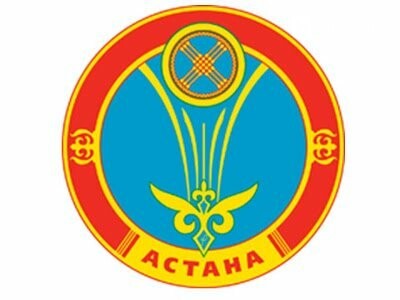 2021-2025 жылдарға арналған                         Астана қаласын дамыту                  жоспарыАстана қаласы, 2022 жыл МАЗМҰНЫ 1-БӨЛІМ. ЖОСПАРДЫҢ  ПаспортЫ2-БӨЛІМ. АСТАНА ҚАЛАСЫНЫҢ ПАЙЫМЫ МЕН ДАМУ ПЕРСПЕКТИВАСЫ Астана қаласының 2050 жылға дейінгі даму стратегиясы аясында елорданы дамытудың мынадай перспективалары айқындалды.Елорда экономикасының негізгі драйвері шағын және орта бизнес болады. «ЭКСПО» көрме кешенінің базасында «Астана» халықаралық қаржы орталығын (бұдан әрі – АХҚО) құру елорданы дамыту үшін маңызды жоба болып табылады, өйткені ерекше құқықтық режим Астана қаласына бүкіл Еуразиялық макроөңір үшін қаржы хабына айналуға мүмкіндік береді.АХҚО-ны дамыту аралас салаларды дамытуға мультипликативтік әсер етеді, осы секторлардың айналасында қаржы орталығының туристері мен резиденттеріне қызмет көрсететін өнімді қызмет көрсету салалары – заң қызметтері, консалтинг, аудит, транзит және логистика, инжиниринг және дизайн, қонақжайлылық индустриясы – қонақ үйлер, мейрамханалар, дәмханалар пайда болады.Қазақстандық капитал нарықтарына тікелей шетелдік инвестициялардың құйылуы, жаңа экономикалық тиімді жобаларды іске асыру және еңбек өнімділігінің өсуі есебінен жыл сайын орта есеппен 1% - ға ұлғаятын болады. Елорданың одан арғы даму перспективаларының пайымы өсудің жаңа көздерін дамыту және көрсетілетін қызметтердің әртараптандырылған саласының базасында жұмыс орындарын құру жолымен теңгерімді экономикалық құрылымы бар қаланың Еуразияның іскерлік және қаржы орталығы ретінде жұмыс істеуін білдіреді.Экономиканың орнықты дамуының негізі мемлекеттік сектормен байланысты емес кәсіпкерлік болады. Бұл үшін халықаралық қаржы орталығымен қатар медицина, білім беру кластерлерін, ақылды және қазіргі заманғы өндірістерді, креативті секторларды дамыту үшін ерекше аймақтар қалыптастырылатын болады. Экономикадағы мемлекеттік және квазимемлекеттік ұйымдардың рөлі төмендейді.Салалар құрылымында «Астана – жаңа қала» АЭА № 1 және № 2 индустриялық паркі инфрақұрылымы базасында тамақ, химия, фармацевтика өнеркәсібінде, машина жасау мен құрылыс индустриясында жаңа жоғары технологиялық өндірістер ашылатын болады. Шағын айналма автожолды салу, елорданың негізгі көлік артериялары мен көлік инфрақұрылымы объектілерінің өткізу қабілетін кеңейту жөніндегі жобаларды іске асыру көлік-логистика саласын дамытуға елеулі серпін береді.Өз кезегінде, тиімді жұмыс істейтін көлік-логистикалық жүйе                        Астана қаласының қолайлы географиялық жағдайын толық көлемде пайдалануға мүмкіндік береді, бұл сауданың қазіргі заманғы форматтарын дамытудың қолайлы факторына айналады. Инвестициялық ахуалды жақсартуға және Астана қаласына инвестициялар тарту тетіктерін жетілдіруге экономиканың басым секторлары ықпал ететін болады, олар сауда және логистика, креативті секторлар, девелопмент, қазіргі заманғы өндіріс, мәдениет және спорт сияқты барынша жоғары нәтиже береді. Астана қаласын халықаралық ғылыми және мәдени орталық ретінде жайғастыру туристік ағынды ұлғайтуға және орналастыру, қоғамдық тамақтандыру және ойын-сауық индустриясы объектілерін дамытуға ықпал ететін болады.3-БӨЛІМ. АҒЫМДАҒЫ ЖАҒДАЙ ТАЛДАУЫ 3.1 Астана қаласының әлеуметтік-экономикалық жағдайын талдау.Елордада бірнеше жыл бойы әлеуметтік-экономикалық дамудың негізгі көрсеткіштерінің тұрақты өсуі байқалады.Мәселен, 2019-2021 жылдары жалпы өңірлік өнім (ЖӨӨ) 13,9%-ға                   7 трлн. 834 млрд. теңгеден 8 трлн. 923 млрд.теңгеге дейін өсті. Елорданың республиканың жалпы ішкі өніміндегі үлесі – 10,6%. Ағымдағы жылдың бірінші жартыжылдығында ЖӨӨ көлемі                                              3 600 млрд.теңгені құрап, 2021 жылдың тиісті кезеңіне қарағанда 3,1%-ға артты.Елорда экономикасының негізін жұмыспен қамтылған халықтың 63%-ы жұмыс істейтін шағын және орта бизнес құрайды.Еңбек өнімділігіЖұмыспен қамтылған бір адамға еңбек өнімділігі 2019 жылғы 12 419,1 мың теңгеден 2021 жылы 13 808,3 мың теңгеге дейін өсті.Ағымдағы жылдың бірінші жартыжылдығында еңбек өнімділігі 5 185,5 млрд.теңгені құрап, 2021 жылдың тиісті кезеңіне қарағанда 0,8%-ға артты.Өнеркәсіпте 2019-2021 жылдары өнеркәсіп өндірісінің көлемі 74,6%-ға ұлғайды және 2021 жылы 1 трлн. 543,9 млрд.теңгені (2019 ж. – 884,3 млрд. теңге) құрады. Өңірдің өнеркәсіп өнімінің республикалық көлеміндегі үлес салмағы 3,4%-дан 4,1%-ға дейін ұлғайды.Өңдеу саласының үлесі 91% – ды құрайды, оның ішінде металлургия өнеркәсібі – 47%, машина жасау – 17,2%, тамақ өнімдері – 3,8%.Ағымдағы жылдың 10 айында өнеркәсіп өндірісінің көлемі 2021 жылдың тиісті кезеңіне 1,1% өсіммен 1 506,9 млрд.теңгені құрады, оның ішінде өңдеу өнеркәсібі 1% - ға (1377 млрд. теңге) өсті.2019 жылдан бастап 2021 жылға дейінгі кезеңде экономикаға 3,2 трлн.  теңгеден астам инвестиция салынды, оның ішінде 2,3 млрд.теңге жеке инвесторлардың меншікті қаражаты. Индустриялық-инновациялық дамудың мемлекеттік бағдарламасы аясында 2019-2021 жылдары 27,8 млрд.теңгеге 1,4 мыңға жуық жұмыс орнын құрумен 17 жоба іске қосылды. Инвестициялық ахуалды жақсарту үшін әкімдік келесі іс-шараларды жүргізеді.Қалаға инвестициялар тарту жөніндегі өңірлік фронт-офис инвесторларды «бір терезе» қағидаты бойынша, оның ішінде мемлекеттік көрсетілетін қызметтер рәсімдерінен өту кезінде толық сүйемелдеуді жүзеге асыратын «AstanaInvest» қалалық инвестицияларды дамыту орталығы» ЖШС айқындады. Инвесторларды тарту мәселелері жөніндегі Өңірлік үйлестіру кеңесінің (бұдан әрі – ӨҮК) жұмысы жүргізілуде. 2019 жылдың тамыз айынан бастап ӨҮК-тің 25 отырысы өтті, онда шамамен 2 трлн. теңге сомаға 20 мыңға жуық жұмыс орнын құрумен 191-ден астам инвестициялық жоба қолдау тапты.Ағымдағы жылы 16,3 млрд. теңге сомасына 4 жоба іске қосылды, бұл "Orbis Heavy Machinery" ЖШС мамандандырылған техника жинақ зауыты, "Астана ЖМК зауыты" ЖШС лак-бояу зауыты, "GLB "ДСК" ЖШС ТБ бұйымдар өндірісін кеңейту, "ADD Sport Astana"ЖШС көпфункционалды спорт кешені.Ағымдағы жылдың 10 айында елордаға 1029,9 млрд.теңгеден астам инвестиция тартылды, бұл 2021 жылдың деңгейінен 9,9%-ға жоғары.   Сыртқы сауда қызметі 126 елмен жүзеге асырылады. 2019-2021 жылдары                           Астана қаласының сыртқы сауда айналымының көлемі 23 755,3 млн. АҚШ долларын құрады, оның ішінде экспорт – 16 336,6 млн. АҚШ доллары,                    импорт – 7 418,7 млн. АҚШ доллары.Негізгі экспорттық топтар минералдық өнімдер, химиялық және онымен байланысты өнеркәсіп салаларының өнімдері және өсімдік тектес өнімдер болып табылады.Елордаға негізінен минералды өнімдер, қымбат құнды емес металдар мен олардан жасалған бұйымдар, машиналар мен жабдықтар импортталады.  Мемлекеттік қолдаудың арқасында шағын және орта бизнес белсенді дамып келеді, оның ЖӨӨ құрылымындағы үлесі 2019 жылмен салыстырғанда 55,1%-дан 59%-ға дейін өсті. ЖӨӨ-дегі орта кәсіпкерліктің үлесі 10% деңгейінде қалды. Қалада 163,0 мың ШОБ субъектісі белсенді жұмыс істейді, үш жыл ішінде олардың саны 21,2%-ға өсті және оларда 413,6 мыңнан астам адам жұмыспен қамтылған. 2019-2021 жылдары олар шығарған өнім мен көрсетілген қызметтер көлемі  25,6 есе өсіп, 8,1 трлн. теңгені құрады.Елордада халықты қолжетімді тұрғын үймен қамтамасыз ету және өмір сүру үшін қолайлы орта құру бойынша мақсатты жұмыс жүргізілуде.2019 - 2021 жылдары 8 млн.шаршы метр тұрғын үй пайдалануға берілді, оның ішінде 6,5 млн. шаршы метр - жеке меншік қаражаты есебінен, 643,9 мың шаршы метр – «Нұрлы жер» бағдарламасы шеңберінде (6 430 пәтерге), алайда, тұрғын үй алуға үлкен кезек сақталуда. Осылайша, 2019-2021 жылдары тұрғын үй алу кезегі 46 207-ден 47 941-ға дейін өсті.Көлік инфрақұрылымының сапасы жақсаруда. Жыл сайын жолдарды жөндеуге және күтіп ұстауға 42 млрд.теңгеден астам қаражат жұмсалады.2019-2021 жылдары жөндеу жұмыстарының барлық түрлерімен 310 км облыстық маңызы бар автомобиль жолдары қамтылды, жақсы және қанағаттанарлық жағдайдағы жергілікті маңызы бар жолдардың үлесі 76,5% - дан 84% - ға дейін ұлғайды.КТҚ-ға нақты жүктеме тәулігіне 220 мың м3 құрайды. Су тасқыны мен қатты жауын-шашын кезінде жүктеме тәулігіне 300 мың м3 жетеді, осыған байланысты көптеген қалалық магистральдарды су басады. Мәселені шешу үшін Астана қаласының әкімдігі қуаттылығы жылына 70 млн. м3 КОС-2 құрылысы бойынша жұмыс жүргізуде.Бұдан басқа, желілердің тозуы жоғары: электрмен жабдықтау - 29%, жылумен жабдықтау – 56%, сумен жабдықтау - 41%, су бұру – 40,5%.Сонымен қатар, Елбасының Астананы газдандыру бойынша ауқымды жобасы аясында Көктал-1, Көктал-2, Железнодорожный, Промышленный, Агроқалашық, Оңтүстік-Шығыс, Интернациональный, Мичурино, Күйгенжар тұрғын алаптарына газ тарату желілері тартылды. Ол үшін 650 шақырымнан астам газ тарату желілері салынды.Елордада 1,5 мыңнан астам отбасы газға көшті. Тағы 4 мың 600 отбасы техникалық жағдайға ие болды.Білім беру саласында мектепке дейінгі білім беру мекемелерінің желісі 432 балабақшаға дейін 11,4%–ға (2018 жылы - 377 балабақша) ұлғайды. Бүгінгі таңда мектепке дейінгі білім берумен қамту 99,1% (56 мың бала) құрайды. Мемлекеттік тапсырыс 20% - ға (24 мыңнан 31 мыңға дейін) артты.2022 жылы 22 750 орындық 11 мектептің құрылысы жүргізілуде, оның ішінде 2 мектеп іске қосылды, қалған 9 мектеп жыл соңына дейін ашылады деп жоспарлануда.Сондай-ақ, "жайлы мектеп" ұлттық жобасы аясында 2023-2025 жылдар аралығында 42 000 орындық 23 мектеп салу жоспарлануда (мектеп құрылысына арналған жер учаскелері анықталды, сондай-ақ жобаларды іске асыру жоспары пысықталуда).Денсаулық сақтау саласында. Халыққа медициналық көмекті барлығы 108 медициналық ұйым көрсетеді, оның ішінде әкімдікке ведомстволық бағынысты 31 мемлекеттік, 6 республикалық, 71 жеке ұйымдар.2021 жылы 5 медициналық ұйымда күрделі жөндеу жүзеге асырылды               (4 аяқталды), 1 объект 2022 жылға ауыспалы күрделі жөндеу.Қазіргі уақытта медициналық ұйымдардың медициналық техникамен жарақтандырылу деңгейі 91,42% – ды, ал медициналық ұйымдар ғимараттарының тозу деңгейі 15,5% - ды құрайды.10 мың тұрғынға шаққанда дәрігерлермен қамтамасыз ету 2018 жылы – 26,8%, 2019 жылы – 25,5%, 2020 жылы - 26,2% құрады. 2018 жылы кадр тапшылығы 583 бірлікті, 2019 жылы – 494 бірлікті, 2020 жылы – 294 бірлікті құрады.Коронавирустық инфекцияның пандемиясына байланысты 2020 жылы 2018 жылмен салыстырғанда өмір сүру ұзақтығы 76,21-ден 73,49 жасқа дейін төмендеді.Сонымен қатар, ұқсас кезеңдерде нәрестелер өлімі 1000 жаңа туған нәрестеге шаққанда 6,17-ден 5,19-ға дейін және тірі туылған 100 мың балаға шаққанда ана өлімі 29,4-тен 20,0-ға дейін төмендеді. Халықты жұмыспен қамту. Елорданың еңбек нарығындағы жағдай тұрақты. Елордада жұмыссыздық деңгейі 4,6% – ды құрайды, бұл республикалық мәннен 0,3% - ға төмен (ҚР бойынша - 4.9%).Нәтижелі жұмыспен қамтуды және жаппай кәсіпкерлікті дамытудың        2017 – 2021 жылдарға арналған «Еңбек» мемлекеттік бағдарламасын іске асыру шеңберінде 2018-2021 жылдары жұмыссыздықтан әлеуметтік қорғау шараларымен 71 266 адам қамтылды.Мемлекеттік, салалық бағдарламалар мен жеке бастамаларды іске асыру шеңберінде 2018-2021 жылдар ішінде 102 715 жұмыс орны, оның ішінде 79 937 тұрақты жұмыс орны құрылды. 2021 жылы орташа айлық атаулы жалақы 302,5 мың теңгені, жан басына шаққандағы орташа ақшалай табыс – 169,2 мың теңгені құрады. 2019 жылмен салыстырғанда атаулы жалақы индексі 105,9% - дан 113,4% - ға дейін өсті.Ластаушы заттар шығарындыларының негізгі көздері жылу-энергетика объектілері (ЖЭО-1,2), жеке сектор және жылжымалы көздер болып табылады.Елорда экологиясын жақсарту мақсатында әкімдік Астана қалаларының экологиялық проблемаларын кешенді шешу жөніндегі жол картасын іске асыруда, оған сәйкес ЖЭО-1, ЖЭО-2 газ құбырларының құрылысы жүргізілуде.Бүгінгі таңда ЖЭО-1 және ЖЭО-2-де 4 қазандық табиғи газға ауыстырылып, іске қосылды. 2021 жылдың соңына дейін тағы 9 қазандық ауыстырылады. Осылайша, ТЭЦ-тен ластаушы заттар шығарындылары жылына 20 мың тоннаға және жеке секторды қоса алғанда, басқа да стационарлық көздерден жылына 19,3 мың тоннаға азаяды.Қалдықтарды бөлек жинау екі фракция бойынша жүргізіледі: «дымқыл» фракцияны жинауға арналған 12 992 жасыл және металл контейнерлер (тамақ қалдықтары) және «құрғақ» фракцияны жинауға арналған 5011 сары контейнерлер (қағаз, пластик, шыны, металл). Елордада барлығы 5 091 контейнерлік алаң бар, олардың аумағынан күн сайын 1 000 тоннадан астам қоқыс (қатты тұрмыстық қалдықтар мен басқа да коммуналдық қалдықтарды қоса алғанда) шығарылады.2021 жылдың 3 тоқсанында түзілген қатты тұрмыстық қалдықтардың көлемі 231 726,8 тоннаны құрады, оның ішінде қайта өңделген қатты тұрмыстық қалдықтардың көлемі 173 795,1 тоннаны (75%) құрайды.Елордада 1 ботаникалық бақ, жалпы алаңы 431,44 га 12 саябақ, ауданы 52,5 га 8 бульвар, сондай-ақ ауданы 151,135 га 107 сквер жұмыс істейді.Жалпы, Астана қаласының экологиялық жағдайы белгіленген өлшемдерге сәйкес келеді, елорданың экологиялық инфрақұрылымы дамуда, халықтың өмір сүруіне қолайлы жағдайлар жасалуда, экологиялық мәдениет жақсаруда.Қоғамдық қауіпсіздік пен құқықтық тәртіпті жақсарту бойынша қабылданып жатқан шаралардың нәтижесінде 2020 жылы тіркелген қылмыстар саны 1,9 есеге дерлік төмендеп, 13 206 бірлікті құрады, 10 мың тұрғынға шаққандағы қылмыс деңгейі-114 (2018 жылы - 24 546, 10 мың тұрғынға шаққандағы қылмыс деңгейі – 230).Жол-көлік оқиғаларының саны 2017 жылмен салыстырғанда 11,6%-ға төмендеп, 466-ны құрады (2018 жылы - 527).Төтенше жағдайларға жедел ден қою мақсатында елорда гарнизонының құтқару бөлімшелерінің күшімен 2019-2021 жылдары 14 821 жедел шығу жүзеге асырылды (2019 жылы – 5 181, 2020 жылы – 4 144, 2021 жылы – 5496). Жедел шығу барысында 2 310 адам құтқарылды (2019 жылы – 446, 2020 жылы – 1 454, 2021 жылы – 410), ТЖ аймағынан 1543 адам эвакуацияланды (2019 жылы – 496, 2020 жылы – 485, 2021 жылы – 562), 278 зардап шегушіге дәрігерге дейінгі көмек көрсетілді (2019 жылы – 127, 2020 жылы - 88,  2021 жылы-63).2019-2021 жылдары 2 039 төтенше оқиғалар тіркелді (2019 жылы - 677, 2020 жылы - 631, 2021 жылы - 731), оларда 286 адам зардап шекті (2019 жылы - 140, 2020 жылы-100, 2021 жылы - 46), оның ішінде 69 адам қаза тапты (2019 жылы - 21, 2020 жылы - 27, 2021 жылы - 21). Елорда аумағында 1 998 өрт орын алды (2019 жылы - 653, 2020 жылы-627, 2021 жылы - 718), онда 48 адам қаза тапты (2019 жылы - 15, 2020 жылы -22,                        2021 жылы - 11) және 109 адам жарақат алды (2019 жылы - 42, 2020 жылы-46, 2021 жылы - 21), өрттің салдарынан материалдық залал өрт 217,2 млн.теңгені құрады (2019 жылы - 2,1, 2020 жылы - 35,5, 2021 жылы - 179,6). Әрбір екінші жағдайда өрт объектісі тұрғын үй секторы болып табылады (барлық өрттердің 49,2%), бұл соңғы үш жылда 983 жағдайды құрайды (2019 жылы-317, 2020 жылы-336, 2021 жылы - 330).Жыл сайын жаз маусымы басталысымен қалада су айдындарындағы жазатайым оқиғалар тіркеледі. 2019-2021 жылдары шомылуға белгіленбеген орындарда (Нұра-Есіл арнасы, Шұбары шағын ауданы, Ақбұлақ өзенінің саласы, қарттар үйі мен «Западный» саяжай алабының ауданы) 22 адам қаза тапты (2019 жыл - 7, 2020 жыл - 5, 2021 жыл - 10), оның ішінде 6 бала (2019 жыл - 1, 2021 жыл-5), осы кезеңде қаланың су айдындарында 44 адам құтқарылды                        (2019 жыл-24, 2020 жыл -5, 2021 жыл -15)., оның ішінде 10 бала (2019 жыл -6, 2020 жыл – 2, 2021 жыл - 2).	3.2 Елорданың орнықты әлеуметтік-экономикалық дамуының негізгі проблемаларыныңӨмір сүру сапасын талдау денсаулық сақтау, білім беру, тұрғын үйге қолжетімділік, коммуналдық инфрақұрылымға қолжетімділік, мәдениет сияқты халық өмірінің түрлі салаларын қамтиды.- денсаулық сақтау саласында сапа проблемалары Денсаулық сақтау инфрақұрылымына жоғары жүктемемен және медициналық кадрлармен қамтамасыз етудің төмен деңгейімен байланысты бүгінгі таңда медициналық жұмыстардың тапшылығы 300-ге жуық адамды құрайды, бұл медициналық сервис деңгейіне теріс әсер етеді, сондай-ақ аурулардың алдын алуға жүйелі тәсілдің болмауымен байланысты;- тұрғын үй кезегін ұлғайту, кезекте 48 569 адам тұр (оның ішінде 21 658 – Мемлекеттік мекемелердің қызметкерлері және 19 158 – әлеуметтік осал отбасылар);- желілердің тозуы: электрмен жабдықтау – 29%, жылумен жабдықтау-56 %, сумен жабдықтау-41%, су бұру – 40,5%;- КТҚ-ға нақты жүктеме тәулігіне 220 мың м3 құрайды. Су тасқыны мен қатты жауын-шашын кезінде жүктеме тәулігіне 300 мың м3 жетеді, осыған байланысты көптеген қалалық магистральдарды су басады. - білім беру саласындағы проблемалар-оқушы орындарының (26 000) және мектепке дейінгі мекемелердегі орындардың тапшылығы (12 000), сондай-ақ мектептердегі тығыздық; - қысқы уақытта атмосфералық ауаның жылу энергетикасы, автономды жылумен жабдықтау көздерінен және жеке меншік сектордан ластануы;- автомобиль көлігінен атмосфералық ауаға ластаушы заттардың шығарындыларын ұлғайту;- қала аумағын жеткіліксіз көгалдандыру және қаланың экологиялық инфрақұрылымы жүйесін дамыту;- бала кезінен бастап халықтың білімін, ойлауын, мінез-құлық мәдениетін экологияландырудың жеткіліксіздігі;- Нұра-Есіл каналында, Қарасу өзенінде, Майбалық, Үлмес, Бозықты көлдерінде су қорғау аймақтары мен белдеулерінің және су қорғау белгілерінің болмауы;- ҚТҚ-ны бөлек жинау мен өңдеудің төмен деңгейі;-Астана қаласының аумағындағы Есіл өзені мен оның салаларының су бетін абаттандыру және тазарту; -Есіл өзені мен оның салаларының түбін, сондай-ақ Астана қаласының аумағындағы басқа да су объектілерін тазарту;- Есіл өзені арналарының, Ақбұлақ және Сарыбұлақ бұлақтарының өткізу қабілетінің жеткіліксіздігі;- автомобильдер санының жыл сайын 10% - ға артуы, бұл елорданың көлік жүйесіне теріс әсер етеді;- елордада Есіл өзені, іргелес аумақ және жақын орналасқан елді мекендердің су басу және су басу қаупі сақталады, комиссиялық тексеру нәтижелері бойынша қала аумағында 25 су тасқыны қаупі бар учаске анықталды (Алматы-7, Байқоңыр-5, Есіл-9, Сарыарқа-4).-бүгінгі күнге дейін елордада 70-80 жылдардағы физикалық және моральдық тұрғыдан ескірген, жылумен, сумен жабдықтау және кәріздің орталық желілеріне қосылмаған, кірме жолдарда қатты асфальт жабынсыз (көктемгі-қысқы кезеңде ауа райы қолайсыз болған кезде шығу жеделдігіне әсер ететін) бейімделген ғимараттарда орналастырылған өрт деполары сақталған.Мүмкіндіктер:Қаржылық қызметтер кластерін дамыту. «Астана» халықаралық қаржы орталығының ашылуы қаланың қаржы секторын құру және дамыту мүмкіндігін білдіреді. Орталықты тізбекті реакциямен дамыту қалада ұсынылатын қаржы және бизнес қызметтерінің сапасын арттыруға, қаржы технологияларын әзірлеуге ықпал етеді, жүргізілетін корпоративтік операциялардың деңгейін арттырады және білім мен технологиялар трансфертін жасайды, осылайша адам капиталының ұлғаюын қамтамасыз етеді.Білім экономикасы секторларын және креативті секторларды дамыту. Жаһандық қалалар білімге, құзыреттілікке және инновацияларға баға беретін креативті экономиканың шоғырлануы болып табылады. Астана креативті экономика мен инновациялық өндірістердің орталығы болуға барлық мүмкіндіктерге ие. Қалада инновациялық компаниялардың саны артып, креативті экономика кластері қалыптасуда. Жаңа университеттер мен білім беру орталықтарының «қону» процесі жүріп жатыр. Тиімділікке қол жеткізу мақсатында АЭА қатысушылары үшін салықтық және кедендік жеңілдіктер қарастырылған. Айта кету керек, «Жасыл» экономика маңызының өсуі инновацияның өсуі мен баламалы энергия көздерін дамытуда өз рөлін атқара алады.Цифрландыру есебінен тиімділікті арттыру. Цифрландырудағы әлемдік тренд тиімділікті арттырудың көзіне айналуы мүмкін. Елордада тыныс-тіршілік салаларында көптеген бағыттар бар, бұнда ішкі процестер цифрлік шешімдердің арқасында оңтайландырылуы мүмкін. «Smart city» тұжырымдамасын іске асыру, көлік, білім беру, денсаулық сақтау және мемлекеттікң қызметтер салаларында цифрлік щещімдерді ендіру, осы бағытта даму бойынша алғашқы қадамдар болып табылады. Ішкі проецестерді оңтайландыру және цифрлік шешімдерді енгізу үшін қажетті шарттар құру қажет.Азаматтық қоғамдастықтардың ықпалының өсуімен жұртшылықпен тиімді диалог. Азаматтық қоғамдастықтардың ықпалының өсуіне жаһандық тренд Қазақстанда да байқалады. Мемлекеттік органдар өкілдерімен белсенді диалог жүргізуге ниет білдірген азаматтық белсенділердің өсуі байқалады. Жұртшылықпен Диалог дамудың негізгі мәселелерін анықтаудың тиімділігін арттыруы, мүмкін шешімдердің тізімін арттыруы және оны дамыту мақсатында жергілікті басқару органдары мен қала тұрғындарының жұмысын үйлестіруі мүмкін.4-БӨЛІМ. НЕГІЗГІ БАҒЫТТАР, МАҚСАТТАР, НЫСАНАЛЫ ИНДИКАТОРЛАР ЖӘНЕ ОЛАРҒА ҚОЛ ЖЕТКІЗУ ЖОЛДАРЫ1-бағыт. Қала халқының әл-ауқаты мен өмір сүру сапасының өсуі1-мақсат.  Халықты әлеуметтік қорғау жүйесінің тиімділігін арттыру, жұмыспен тұрақты және нәтижелі қамтуды қамтамасыз етуҚол жеткізу жолдары: Нақты жұмыссыздық деңгейін төмендету:- Кәсіпкерлікті дамытудың 2021-2025 жылдарға арналған ұлттық жобасын іске асыру; «AMANAT» партиясының 2030 жылға дейінгі «Бақуатты қоғам: онжылдықтың 10 мақсаты» бағдарламасын іске асыру.Кәсіпкерлікті дамытудың 2021-2025 жылдарға арналған ұлттық жобасы шеңберінде 28 мың орын, оның ішінде                    11 мың орын – тұрақты жұмыс орындарын құру арқылы халықты жұмыспен қамтуды қамтамасыз ету;Жұмыс берушілердің сұрауы бойынша оқу ұйымдарында 300 адамды оқыту, жұмыс берушіде жұмыс орнында                    64 адамды оқыту және enbek.kz платформасында сұранысқа ие дағдыларға онлайн-оқытуды енгізумен 304 адам қамтылды.29 жасқа дейінгі жастарды жұмыспен қамтуға жәрдемдесудің белсенді шараларына тарту (тұрақты, уақытша жұмыс орындарына жұмысқа орналастыру, қысқа мерзімді, кәсіптік оқыту, кәсіпкерлік негіздеріне оқыту, микрокредит беру, гранттар беру);Жұмыссыздарды және өзін-өзі жұмыспен қамтығандарды және нәтижесіз жұмыспен қамтылғандарды жұмыспен қамтамасыз етуге жәрдемдесу;Мүмкіндігі шектеулі адамдарға арнайы жұмыс орындарын құру және жұмысқа орналасуға жәрдемдесу;Жаңа форматта атаулы әлеуметтік көмек алатын еңбекке қабілетті отбасы мүшелерін жұмыспен қамтуға жәрдемдесу бойынша белсенді шаралар қабылдау;Қазақстан Республикасының заңнамасында көзделген аз қамтылған азаматтарға әлеуметтік жәрдемақыларды уақтылы және толық көлемде төлеу;«Бақытты отбасы» жобасын іске асыру: отбасы институтын нығайту, балалардың рухани-адамгершілік тәрбиесі;Мүмкіндіктері шектеулі адамдарды әлеуметтік қолдаудың тиімділігін арттыру: мүмкіндіктері шектеулі адамдарды әлеуметтік қолдаудың инфрақұрылымын жаңғырту және кедергісіз орта үшін қажетті жағдайлар жасау;«Кедергісіз келешек» жобасын іске асыру: инклюзивті білім беруді дамытуға жәрдемдесу; мүгедек және ерекше қажеттіліктері бар азаматтарды жұмыспен қамту; мүгедек және ерекше қажеттіліктері бар азаматтар үшін әлеуметтік және көлік инфрақұрылымының қолжетімділігін қамтамасыз ету; мүгедек және ерекше қажеттіліктері бар азаматтарды әлеуметтік-мәдени және спорттық өмірге тарту;            Қойма үй-жайларының тапшылығын шешу үшін жалпы ауданы 50 мың шаршы метр 3 көтерме-тарату орталығын сату.2-мақсат. Тұрғындардың жеке табыстылығын қалыптастыру және құзыреттілігін дамыту үшін жағдай жасауҚол жеткізу жолдары:«AMANAT» партиясының сайлауалды бағдарламасының жол картасы аясында үш ауысымды мектептер мен оқушылар тапшылығы мәселелерін шешу үшін " өзгерістер жолы: әркімге лайықты өмір!"2025 жылға дейін 171 847 орындық 67 мектеп салынады: - бюджеттік инвестициялық жобалар шеңберінде 55 200 орындық 22 мектеп;;- мемлекеттік – жекешелік әріптестік (бұдан әрі-МЖӘ) шеңберінде 87 000 орындық 22 мектеп;- жеке инвестициялар есебінен 29 647 орындық 23 мектеп. Балаларды мектепке дейінгі тәрбиемен және оқытумен қамту үшін келесі іс-шаралар жоспарланған:-тұрғын үй кешенінің 1 қабатында орналасқан 140 орындық «№ 50 «Жұлдыз» бөбекжайы» МКҚК жанындағы екінші корпусты пайдалануға беру;- көру қабілеті бұзылған балаларға арналған 90 орындық балабақшаны пайдалануға беру;- 1500 орындық тұрғын үйлердің бірінші қабаттарында қосымша топтар ашу;:- жекеменшік мектепке дейінгі ұйымдарда 4500 орындық мемлекеттік білім беру тапсырысын орналастыру;Балаларды қосымша біліммен барынша қамту үшін 2021 жылдан бастап алғаш рет 5000 орынға мемлекеттік білім беру тапсырысы орналастырылатын болады. Сондай-ақ жоспарланған:-500-ден астам баланы қамтитын 300 орындық «JAS Tarlan» әскери-патриоттық орталығының ашылуы; - 2500-ден астам баланы қамтитын қосымша білім беру ұйымдарының 5 филиалы (тұрғын үйлердің бірінші қабаттарында);- Әл-Фараби атындағы Оқушылар сарайының «Dance» би орталығы 500-ден астам баланы қамти отырып, тұрғын үйлердің бірінші қабаттарында;- 2 Community Орталық (23, 92), 3000-нан астам баланы қамтиды;- 1 мыңнан астам баланы қамти отырып, Әл-Фараби атындағы Оқушылар сарайында «Таным» креативті технологиялар орталығының ашылуы;- 5 мыңнан астам баланы қамтитын «Sana» креативті білім беру орталығының ашылуы;- NEET «TRANSFORMATION» санатындағы жастарды әлеуметтендіру жөніндегі іс-шаралар кешенін іске асыру;- «TIME TO CHANGE: жастардың кәсіби және жеке дағдыларын дамытуға бағытталған» жобасын іске асыру;- "Астана қаласының 4 ауданы бойынша жастарға қызмет көрсету орталықтары", "NS Жас Жігер" және "Үздік" жобаларын іске асыру;- орта мектептің 6-сынып бағдарламасына «Экология»  таңдауы бойынша жаңа курсты енгізу;* "Мектепке дейінгі тәрбие мен оқытудың, бастауыш, негізгі орта және жалпы орта, техникалық және кәсіптік, орта білімнен кейінгі білім берудің мемлекеттік жалпыға міндетті стандарттарын бекіту туралы" Қазақстан Республикасы Білім Министрінің 2022 жылғы 3 тамыздағы № 348 бұйрығымен бекітілген МЖМБС (бұдан әрі – МЖМБС) сәйкес (нормативтік құқықтық актілерді мемлекеттік тіркеу тізілімінде тіркелген) № 29031), 6-сыныпты "Экология" курсы "Экологиялық мәдениет"курсына ауыстырылды.	- экологиялық білім беру орталықтарының желісін құру (экостанциялар, үйірмелер және т. б.);	-жыл сайынғы "эко-білім берудің үздік ұйымы"ұлттық конкурсын өткізу.3-мақсат. Тұрақты әлеуметтік-экономикалық дамуды қамтамасыз ету үшін халықтың денсаулығын нығайтуҚол жеткізу жолдары: 2021-2025 жылдарға арналған "әрбір азамат үшін сапалы және қолжетімді денсаулық сақтау "ұлттық жобасын іске асыру;Денсаулық сақтау инфрақұрылымын дамыту, оның ішінде Қошқарбаев даңғылы бойындағы "Алматы" ауданындағы № 1 Көпбейінді қалалық аурухананың аумағында 250 төсектік перинаталдық корпус, "Есіл" ауданындағы № 2 Көпбейінді қалалық аурухананың Акушерлік және негізгі блогы арасындағы қабылдау-диагностикалық кешен, биологиялық және химиялық заттарды кәдеге жаратумен патологиялық-анатомиялық бюроға арналған жаңа ғимарат салу есебінен "Алматы" ауданындағы медициналық қалдықтар, кентте ауысымына 150 келушіге арналған МСАК орталығы. "Есіл" ауданындағы 500 төсектік № 4 интернационалдық, көпсалалы қалалық балалар ауруханасы, өндіріс т.М. ауысымда 250 адам қабылдайтын амбулаториялық-емханалық кешендер, № 8 қалалық емхана корпустары арасында ауысу, халық үшін 20 минуттық қадамдық қолжетімділікті қамтамасыз ететін дәрігерлік амбулаториялар ашу, оның ішінде механизмдерді қолдана отырып МЖӘ, жұмыс істеп тұрған объектілерге күрделі жөндеу және реконструкция жүргізу;Денсаулық сақтау қызметтерімен жалпыға бірдей қамтуға қол жеткізу үшін МӘМС іске асыру және ерікті медициналық сақтандыруды қолдау;Ауруларды басқару бағдарламаларын және патронаждың әмбебап-прогрессивті моделін енгізу, компьютерлік техникамен, Интернет желісіне қолжетімділікпен қамтамасыз ету және медициналық құжаттаманы электрондық форматта қағазсыз жүргізуге көшу бойынша мамандарды одан әрі оқыту арқылы алғашқы медициналық-санитариялық көмекті нығайту. 2025 жылға қарай әлеуметтік медициналық сақтандыру қорымен шарт жасасқан Денсаулық сақтау саласында аккредиттелген медициналық қызмет көрсетушілердің үлесін 73,85% - ға дейін жеткізу жолымен көрсетілетін медициналық қызметтердің сапасын арттыру. Емдеудің инновациялық әдістері мен технологияларын, оның ішінде биофармацевтика саласында енгізу;Жыл сайын 1500-ден астам денсаулық сақтау мамандарына, оның ішінде әлемнің жетекші клиникаларына қосымша және бейресми білім беруді ұйымдастыру арқылы адам ресурстарын дамыту;Аурулардың ерте сатысында алдын алу және анықтау мақсатында 500 мыңға жуық скринингтік қарап-тексеру (қызметтер) жүргізу;Қолданыстағы ережелерге сәйкес халыққа мемлекеттік қызмет көрсету;Денсаулық сақтау саласындағы цифрландыруды дамыту«MFA International»  ЖШС медициналық маскалар (FFP2, FFP3 респираторлары) өндіретін зауытты іске асыру және іске қосу, инвестиция көлемі 2,1 млрд.теңге.Дене шынықтыру және спортпен айналысу үшін инфрақұрылымды дамытуға аса мұқтаж аудандарда дене шынықтыру-сауықтыру кешендерін салу:2021 жылы – 2 нысан (Көктал-2, Өндіріс тұрғын алаптарында)2023 жылы – 2 нысан (Ильинка, Железнодорожный тұрғын  алаптарында)Қала саябақтарында спортпен айналысу үшін жағдай жасау (киім шешетін бөлмелер, себезгі кабиналары, мүкәммалды сақтау үшін тез тұрғызылатын модульдік конструкцияларды орнату), сондай-ақ қала шетінде дене шынықтыру-сауықтыру кешендерін салу арқылы спорттық инфрақұрылымды жақсарту;Зияткерлік технологияларды қолдану есебінен спорт ғимараттарының қазіргі заманғы талаптарына сәйкес келетін қазіргі заманғы спорт сарайын құруды көздейтін «Қазақстан» спорт сарайын мемлекеттік-жекешелік әріптестік шеңберінде жаңғырту және пайдалану жобасын іске асыру;Осы объектіні реконструкциялау үшін қысқа мерзімде толық соманы іздестіру қажеттілігінің болмауы, сондай-ақ кейінгі 15 жыл кезеңінде объектіні күтіп-ұстауға және пайдалануға арналған бюджеттік төлемдердің болмауы, қосымша 150 жұмыс орындарын құру есебінен бюджетке түсетін жүктемені төмендету;Футбол, шахмат, стрит воркаут, баскетбол, балалар фитнесі бойынша барлық аулаларда тегін жаттығулар ұйымдастыру арқылы қаланың шет аймақтарын дене шынықтыру және спортпен қамту. Бұл шет елдердегі балалар мен жасөспірімдердің 100% - ын дене шынықтырумен және спортпен қамтуға мүмкіндік береді.4-мақсат. Халықтың мәдениет саласындағы қызметтерге деген сұранысының деңгейін арттыру үшін жағдай жасауҚол жеткізу жолдары:Продюсерлік компанияларды тарта отырып және елорданы атақты орындаушылар мен шығармашылық ұжымдардың халықаралық концерттік турларының бағдарламаларына енгізе отырып, мәдени-оқиғалық іс-шаралар портфелін қалыптастыру;«Рухани жаңғыру» жобасы шеңберінде мәдени және конфессиялық келісім бағдарламасын іске асыру;Әлемнің түрлі елдерінің өнер қайраткерлерін тарта отырып, түрлі бұқаралық іс-шаралар, көрмелер, көрсетілімдер мен фестивальдар өткізу, елорданың халықаралық аренада танымалдығын арттыру мақсатында отандық ұжымдардың гастрольдік турларын ұйымдастыру;Жастарды халықаралық шығармашылық конкурстарға қатысуға тарту; Мұражай экспонаттарын, кітап қорын толықтыру, жазушылармен және ақындармен кездесулер ұйымдастыру; Конфессияаралық қатынастардың қазақстандық моделін насихаттауға, халықтың «толерантты» санасын қалыптастыруға, экстремистік идеялардың қандай да бір көріністеріне «нөлдік» төзімділікті қалыптастыруға, халықтың діни сауаттылығын арттыруға бағытталған ақпараттық-түсіндіру іс-шараларын өткізу.5-мақсат. Туризмді тұрақты дамыту үшін қолайлы жағдайлар жасауҚол жеткізу жолдары:Кәсіпкерлікті дамыту жөніндегі 2021-2025 жылдарға арналған ұлттық жобаны іске асыру;«Visit Astana» серіктестік бағдарламасын іске асыру;Қазақстан Республикасының салалық қауымдастықтарымен жұмыс жөніндегі Бағдарламаны іске асыру;Корпоративтік сектор өкілдерімен жұмыс жөніндегі Бағдарламаны іске асыру;80 млн. астам адамды қамти отырып, мақсатты және контекстік-медиа жарнама арқылы халықаралық және ішкі цифрлық кеңістікте «Visit Astana» брендін ілгерілету жөніндегі маркетингтік компанияны өткізу;200-ден кем емес объектілер мен субъектілерді қамти отырып, туризм саласында цифрландыруды дамыту;Жаңа қонақ үй кешендерін салу есебінен төсек-орындарды 15 000-ға дейін ұлғайту.Туристік ұйымдардың, қонақүйлер мен мейрамханалардың өкілдері үшін көрсетілетін қызметтерді жетілдіру бойынша мастер-класстар, семинар-тренингтер өткізу және қала қызметтерін шетелдік қонақтарды қабылдауға бейімдеу;Нұсқаулықтың ресми журналының, қала картасының, Медициналық және MICE каталогтарының жарнамалық-ақпараттық өнімдерінің кемінде 10 000 данасын дайындау және дайындау;Халықаралық туристік іс-шараларға, көрмелерге, форумдарға, конференцияларға және т. б. қатысу;Туризм саласында кемінде 20 инвестициялық жобаны тарту және іске асыру.6-мақсат. Дамыған тіл мәдениеті әлеуметтік-мәдени байлықтың элементі ретіндеҚол жеткізу жолдары:«Ұлттық рухани жаңғыру» ұлттық жобасын іске асыру;Мемлекеттік тілді оқыту процесін ынталандыру;Мультимедиялық оқыту құралдарын қолдана отырып, халыққа мемлекеттік тілді оқыту курстарын ұйымдастыру және өткізу;Мемлекеттік тілдің қолданылу аясын кеңейту, қоғамның тыныс-тіршілігінің барлық салаларына кірігу;Шет тілдерін оқыту процесінің кең білім беру кеңістігін сақтау; Ұжымдық және өз бетінше оқу үшін қолжетімді оқу-әдістемелік әдебиеттермен қамтамасыз ету2-бағыт. Өмір сүру үшін қолайлы қала – «адамдарға арналған қала»1-мақсат. Қауіпсіз және қолайлы қалалық ортаны құруҚол жеткізу жолдары:Тұрғын үй құрылысын дамыту проблемаларын келесі жолдармен кешенді шешуді қамтамасыз ету:бас жоспарларға, егжей-тегжейлі жоспарлау жобаларына және қағидаларға сәйкес дайындалған жер учаскелерін бөлу;жылумен, сумен, газбен және электрмен жабдықтаудың, телефондандырудың, су бұрудың инженерлік желілерін қамтитын инженерлік-коммуникациялық инфрақұрылымның жоспарланған құрылыс учаскелеріне мақсатты түрде жеткізу;2025 жылға қарай тұрғын үймен қамтамасыз етілу көрсеткішін 38,6 шаршы метрге дейін жеткізу мақсатында тұрғын үйді іске қосудың жыл сайынғы өсімі кемінде 1,3% ;Мемлекеттік бағдарламалар шеңберінде басталған құрылыс объектілерін аяқтау;Жұмыс істейтін жастар үшін коммуналдық тұрғын үй қорынан тұрғын үй сатып алу 2021 жылы – 1 050 пәтер,                       2022 жылы – 1 050 пәтер, 2023 жылы – 1 050 пәтер;Көп пәтерлі тұрғын үй құрылысы салынатын аудандардың инженерлік-коммуникациялық инфрақұрылымын дамыту және жайластыру;«7-20-25. Әрбір отбасы үшін тұрғын үй сатып алудың жаңа мүмкіндіктері» ипотекалық тұрғын үй кредиттеу бағдарламасы бойынша тұрғын үй сатып алу кезінде бастапқы жарнаны жабу үшін және "Нұрлы жер" мемлекеттік тұрғын үй құрылысы бағдарламасы аясында әлеуметтік көмек немесе әлеуметтік қолдау ретінде тұрғын үй сертификаттарын беру;Жұртшылықты қалалық жоспарлауға қатысуға және қалалық жоспарлаудың қолданылатын қағидаттарына түзетулер енгізуге тарту;Проблемалық объектілердің құрылысын қалпына келтіру үшін үлкен жұмыс жүргізілуде, 2021 жылы – 57 объектіні (7,5 мың үлескер), 2022 жылы – 40 объектіні (3 мың үлескер), 2023 жылы – 20 донор үй.  2- мақсат. ТКШ мен көлік инфрақұрылымын теңгерімді дамытуҚол жеткізу жолдары: Автомобиль жолдарындағы апаттылықты төмендету мақсатында қалалық маңызы бар автомобиль жолдарын реконструкциялау, күрделі және орташа жөндеу жөніндегі іс-шараларды жүргізу; Желілердегі автобустар санын 300 бірлікке көбейту және 2025 жылға дейін он жаңа бағытты іске қосу арқылы қоғамдық көліктің кептелу мәселесін шешу.; Қала бойынша жол төсемін, аялдама пункттерін, павильондарды, қоғамдық көлік қозғалысы үшін соңғы пункттерді және бағдаршам объектілерін жайластыруҚоғамдық көлік үшін арнайы бөлінген жолақтарды кеңейту;Бір жақты қозғалыс учаскелерін кеңейту;Бағыттардың бағдарларын түзету, жаңа бағыттарды іске қосу арқылы бағыттық желіні жаңғырту;Табиғи монополиялар субъектілерінің инвестицияларын тарту есебінен коммуналдық сектордың қазіргі объектілерін реконструкциялау және жаңаларын салу; 1-ші көтермедегі сорғы станциясынан NFS-те берілетін су құбырын қайта құру. (1-ші көтермеден теміржол темір жолына дейінгі учаске);Үшқоңыр, Ақпан және Кеңшағыл көшелерінің бойындағы сумен жабдықтау желілерінің құрылысы;ЕПМ-де сумен жабдықтау және су бұру желілерінің құрылысы; Интернациональный тұрғын алабында жаңа сорғы-сүзгі станциясын салу;Сумен жабдықтау мониторингін жүргізу, яғни инженерлік желілерді түгендеу және паспорттау;Өндіріс тұрғын алабы ауданындағы темір жол арқылы өтпеде көлік құралдарының кептелу проблемасын шешу үшін жол өтпесін салу;Тәуелсіздік даңғылы бойынша Есіл өзені арқылы өтетін автожол көпірінің құрылысы, бұл ағынның 40% - ын Мәңгілік ел даңғылынан Ұлы дала және Тәуелсіздік даңғылдарына аударуға мүмкіндік береді;Жол қозғалысының барлық қатысушылары үшін қолайлы жағдай жасау үшін 250-ден астам көшелерді жөндеу;«Шет аймақтарды дамыту» бағдарламасы аясында тұрғын үй алаптарында жолдарды асфальттау.2025 жылға дейін 177 км электрмен жабдықтау және 23 км жылумен жабдықтау желілерін салу;2025 жылға қарай елорданы газдандыруды аяқтау.3-мақсат. Осы және келешек ұрпақтарға арналған таза қалаЕскертпе: * - Экологиялық кодекске сәйкес осы тармақтың орындаушысы МЭГ ПР болып табыладыҚол жеткізу жолдары:  2022 жылы "Солтүстік жотасы" карьерін одан әрі рекультивациялай отырып, құрылыс қалдықтарын жинауға және өңдеуге арналған алаңдарды салуды аяқтау және пайдалануға беру; Контейнерлік алаңдарда әртүрлі типтегі контейнерлердің тиісті инфрақұрылымын құру есебінен қаланың тұрғын үй қорында екі фракция бойынша ҚТҚ бөлек жинау жөніндегі пилоттық жобаны іске асыруды жалғастыру, жыл сайын кемінде 300 бірлік пластик және мырышталған контейнерлерді сатып алу;Құрамында сынабы бар шамдар мен аспаптарды кәдеге жарату үшін арнайы урналары бар қолданыстағы контейнерлік алаңдарды жөндеу және жаңаларын орнату орта есеппен 5 жыл ішінде 500-ге жуық контейнер;Тұрғындардан және бюджеттік ұйымдардан жиналған құрамында сынабы бар шамдарды кәдеге жарату мәселесі жөніндегі іс-шаралардың кешенді жоспарын іске асыру;"Астана қаласында тұрмыстық қатты қалдықтарды кешенді басқаруды ұйымдастыру"мемлекеттік-жекешелік әріптестік жобасын іске асыру;Рұқсат етілмеген қоқыс  тастайтын жерлерді анықтау, кінәлі тұлғаларды анықтау үшін заманауи технологияларды қолдану;Балама экологиялық таза көлік түрлеріне көшу (электроавтобустар, велосипедтер);Велосипед көлігінің инфрақұрылымын дамыту;Қазақстан Республикасының жаңа экологиялық кодексіне сәйкес қоршаған орта сапасының нысаналы көрсеткіштерін әзірлеу;Елорданы көгалдандыру, 5 жыл ішінде Астана қаласының аумағына және Астананың "жасыл белдеуіне" 4 млн. жасыл желек отырғызу;2021-2023 жылдары 2 қоғамдық кеңістік, 2 саябақ, 20 сквер мен бульвар салу;Атмосфералық ауаға ластаушы заттар шығарындыларының стационарлық көздерін түгендеуді қамтамасыз ету жөніндегі іс-шаралар;ҚР Экологиялық кодексінің 205-бабының 7-тармағына сәйкес елорданың атмосфералық ауасына ластаушы заттардың жол берілетін шекті шығарындыларының жиынтық томын жасау;Еркін онлайн-қолжетімділікпен экологиялық мониторинг жүйесін дамыту;2025 жылға дейін өнеркәсіп кәсіпорындарының табиғат қорғау іс-шараларын жүргізуі есебінен ластаушы заттар шығарындыларының көлемін 103,0 мың тоннаға дейін азайту; Талдыкөл көлінің айналасында қорық және орман-саябақ аймағы бар табиғи парк құру;Қаланың су объектілерінің су қорғау аймақтары мен белдеулерін белгілеу (Нұра-Есіл арнасы, Қарасу өзені, Есіл өзені және т. б.);Есіл өзенінің және оның салаларының су бетін санитарлық тазалауды қамтамасыз ету бойынша жұмыстар жүргізу;Есіл өзенінің су айдыны мен жағалау аумағын және оның салаларын өсімдіктерден тазартуды жүргізу;Есіл өзені мен оның салаларында түбін тазалау және жағалауды нығайту жұмыстарын жүргізу;Есіл өзенінің кеме қатынасы учаскесінде жыл сайынғы түбін тазарту жұмыстарын жүргізу-9 км;Табиғи және жасанды су айдындарында мелиорациялық іс-шаралар өткізу (балықтандыру, аэрация және т. б.);Ақбұлақ өзенінің биологиялық ремедиациясы (оңалту) ;Есіл, Сарыбұлақ және Ақбұлақ өзендерінің арнасын қайта жаңарту;Дәстүрлі және жаңа БАҚ-та жариялау арқылы экологиялық білім беру мен ағарту жөніндегі Медиа-Жоспарды іске асыру, жергілікті деңгейде іс-шаралар, акциялар өткізу;Экологиялық құндылықтарды нығайту үшін "Birge-taza Qazaqstan" экологиялық акциясын жүйелі негізде өткізу;Астана қаласының аумағында көлік және өзге де жылжымалы құралдардың экологиялық мониторингі қызметтері;Астана қаласының коммуналдық қалдықтарын басқару жөніндегі Бағдарламаны әзірлеу;Астана және Алматы қалаларының экологиялық проблемаларын кешенді шешу бойынша Жол картасын іске асыру;ҚТҚ полигонының 3-ші ұяшығын салу;Астана қаласы бойынша коммуналдық қалдықтардың түзілу және жинақталу нормаларын әзірлеу.4-мақсат. Қоғамдық қауіпсіздікті және құқықтық тәртіпті қамтамасыз етуҚол жеткізу жолдары: Қаланың барлық әлеуметтік нысандарын бейнебақылау камераларына қосу;Халықтың құқық қорғау органдарына сенімін іске асыруға бағытталған жергілікті полиция институтын дамыту шеңберінде 2025 жылға дейін 16 модульдік стационарлық полиция бекеттерін және 44 учаскелік полиция пункттерін салу;Сарыарқа аудандық полиция бөлімін орналастыру үшін ғимарат сатып алу;Астана қаласы Полиция Департаментін арнайы қызметтік автокөлікпен кезең-кезеңімен қамтамасыз ету;Қоғамдық қауіпсіздікті қамтамасыз ету үшін 5 жыл ішінде бейнебақылау камераларының санын 12 мыңға арттыру жоспарлануда.4 өрт сөндіру депосының құрылысы: 2022 ж. - Көктал көшесі ауданында ұзақ сақтау қоймалары бар төрт шығуға, 2023 ж. - Жанқожа батыр және Доспамбет жырау көшелері ауданында Ильинка ЖМ екі шығуға, 2024 ж. - № 28 көше ауданында алты шығуға, 2025 ж. – «Интернациональный» ЖМ төрт шығуға".5 өрт сөндіру депосын қайта жаңарту (күрделі жөндеу) жүргізу: 2024 ж. –  №10 өрт сөндіру бөлімі, №16 өрт сөндіру бөлімі, №2 мамандандырылған өрт сөндіру бөлімі, 2025ж. – №17 өрт сөндіру бөлімі, №8 өрт сөндіру бөлімі.458 бірлік материалдық-техникалық құралдарды сатып алу: 2021 ж. – 48 бірлік өрт техникасы, 2024 ж. -205 бірлік жабдықтар мен жабдықтар, 2025 ж. -205 бірлік жабдықтар мен жабдықтар.Су тасқынына қарсы іс – қимыл бойынша 5 іс – шара өткізу; 2022 ж. - Есіл өзенінің арнасын (6 кезек), (5 кезек), Сарыбұлақ өзенін (1 кезек) қайта жаңарту, 2023 ж. - Ақбұлақ өзені арнасын қайта жаңарту, қаланың нөсер кәрізін дамыту.Халықты уақтылы хабардар ету үшін 30 бірлік сирень-сөйлеу қондырғыларын сатып алу: 2024ж. – 10 бірлік, 20253-бағыт. Заманауи бәсекеге қабілетті қала 1 - мақсат. Қала экономикасының бәсекеге қабілеттілігін арттыру және технологиялық инновацияларды дамытуҚол жеткізу жолдары:  Басым секторларға инвестициялар тартуға жәрдемдесу; Астана қаласына инвесторлар тарту жөніндегі өңірлік үйлестіру кеңесін өткізу;Астана қаласына инвесторлар тарту жөніндегі өңірлік үйлестіру кеңесінің қызметі шеңберінде инвесторлардың проблемалық мәселелерін қарау;Инвестицияларды тарту мақсатында шетелдік дипломатиялық өкілдіктердің және/немесе іскер топтар өкілдерінің, шетелдік және отандық инвесторлардың/компаниялардың қатысуымен Астана қаласының инвестициялық мүмкіндіктерін таныстыра отырып кездесулер ұйымдастыру және өткізу;2021-2025 жылдары экономиканың түрлі салаларында жаңа инвестициялық жобаларды іске асыру және іске қосу:- «ОРПТ» ЖШС электронды-тұрмыстық техника логистикалық орталығының құрылысы, жалпы сомасы 6,2 млрд.тг. 2023 жылы;- жалпы сомасы 7,6 млрд.теңгеге «TUKA» ЖШС сауда орталығының құрылысы. 2022 жылы;-жалпы сомасы 2,6 млрд. теңгеге өндірістік-тамақ кешенінің құрылысы. 2023 жылы "RnR Group" ЖШС;-жалпы сомасы 5 млрд.теңгеге «ORBIS CLINIC» ЖШС клиникалық-диагностикалық орталығының құрылысы. 2024 жылы;- 2022 жылы жалпы сомасы 3 млрд.теңгеге "SEMBOL PROPERTY CONSTRUCTION" ЖШС жеке мектебін салу.Салалардағы жұмысты оңтайландыру: - білім беру-мектептегі тамақтануды мемлекеттік сатып алуды автоматтандыру;- Денсаулық сақтау-денсаулық паспорттарын цифрландыру;- көлік-электрондық төлем жүйелерімен 100% жарақтандыру;- 2025 жылға дейін құрылыс және жер қатынастары (инженерлік желілер мен жер кадастрын цифрландыру, қалалық желілерді 3D форматта цифрландыру, сондай-ақ геоақпараттық портал құру) 100%; Жаңа жоғары технологиялық өндірістерді құру есебінен еңбек өнімділігін ұлғайту, сондай-ақ қаланың ЖӨӨ құрылымында инновациялық өнімді 2% - дан астам ұлғайту (құрылыс техникасын өндіру жөніндегі зауыттар (мұнара крандары, қасбеттік лифтілер, жүк көтергіштер), жылу оқшаулағыш құбырлар, лак-бояу өнімдері және т.б. сияқты жобалар).* - объективтілік мақсатында көрсеткіштер өткен жылғы нәтижелерге қол жеткізудің нақты көрінісін ескере отырып түзетілуі мүмкін2 - мақсат. Бизнестің экономикалық белсенділігінің өсімі үшін қолайлы орта құруҚол жеткізу жолдары:Болжанатын деректер бойынша 2021-2025 жылдары елорданың ЖӨӨ-нің өсуі 2021 жылғы 2,8% - дан 2025 жылға қарай 5,5% - ға дейін күтіледі. Өсім өнеркәсіп, ауыл шаруашылығы, құрылыс сияқты елорда экономикасының базалық салаларының орнықты даму қарқынын сақтау есебінен, сондай-ақ экономиканың басқа салаларының үлесін ұлғайту есебінен қамтамасыз етілетін болады. Көтерме және бөлшек сауданың НКИ 2025 жылға қарай 115% - ды, өнеркәсіп 107,7% - ды, құрылыс 103,5% - ға дейін, Көлік және байланыс салаларында тиісінше 105,1 және 103,8% - ға дейін құрайды; Еңбек өнімділігін ұлғайту жоғары технологиялық өнеркәсіптік өндірісті құру, инвестицияларды тиімді салу, жаңа прогрессивті технологияларды енгізу, өндірісті әртараптандыру, өндірісті заманауи жабдықтармен жарақтандыру есебінен жоспарланып отыр; Кәсіпкерлікті дамыту жөніндегі ұлттық жобаны келесі түрде іске асыру:банктердің/даму банкінің/лизингтік компаниялардың кәсіпкерлерге берген кредиттері/лизингтік мәмілелері бойынша сыйақы мөлшерлемесін субсидиялау;банктердің/даму банкінің кәсіпкерлерге берген кредиттеріне ішінара кепілдік беру;кәсіпкерлердің жобаларын жетіспейтін инфрақұрылыммен қамтамасыз ету;инновациялық және жаңа бизнес-идеяларға мемлекеттік гранттар беру;300-ге жуық кәсіпкерлік субъектілеріне, оның ішінде ісін жаңа бастаған кәсіпкерлерге мемлекеттік бағдарламаларда көзделген мемлекеттік қолдау шаралары есебінен жыл сайын қолдау көрсету;Кәсіпкерлік негіздеріне оқыту жыл сайын орта есеппен 1 200 кәсіпкер;Бизнесті жүргізу шарттарын жақсарту мақсатында "бір терезе" қағидаты бойынша қызмет көрсету;Қала тұрғындарының проблемаларын шешу – «Астана адалдық алаңы» жобалық кеңсесі, партияның қоғамдық қабылдау бөлмесі, Open akimat жобасы, «Қатысу бюджеті» жобасы және мемлекеттік органдардың азаматтарды қабылдауы сияқты құралдардың көмегімен жүзеге асырылады;Бизнес-процестерді оңтайландыру, әкімшілік кедергілерді жою және мемлекеттік қызметтерді автоматтандыру сыбайлас жемқорлық тәуекелдерін айтарлықтай төмендетеді;«Ашық бюджеттердің интерактивті картасы» жобасын жүзеге асыру.Қадағаланбайтын (көлеңкелі) экономиканың үлесін төмендету үшін Қазақстан Республикасы Үкіметінің                     2021 жылғы 21 қыркүйектегі № 644 қаулысымен бекітілген көлеңкелі экономикаға қарсы іс-қимыл жөніндегі 2021-2023 жылдарға арналған кешенді іс-шаралар жоспары іске асырылуда. Жоспардың негізгі бағыттары кедендік және салықтық әкімшілендіруді жетілдіру, кәсіпкерлерді көлеңкелі сектордан шығару, қолайлы бәсекелестікті қамтамасыз ету және бюджет қаражатын тиімді бөлу, халықтың мүдделерін заңсыз бизнестен қорғау, қолайлы бизнес-орта құру болып табылады. Халықтың ЖАО жұмысының сапасына қанағаттануын арттыру мақсатында орталықтандырылған басқарудан өңірлердің дербестігін арттыруға біртіндеп көшу; халықтың іскерлік белсенділігін ынталандыру; азаматтар мен мемлекеттік шешімдер қабылдайтын тұлғалар арасындағы қашықтықты қысқарту; аудандар (облыстық маңызы бар қалалар), аудандық маңызы бар қалалар, кенттер, ауылдар, ауылдық округтер және т. б. әкімдерінің тікелей сайлауын өткізу жүзеге асырылатын болады.3-мақсат. АӨК салаларының бәсекеге қабілеттілігін арттыруҚол жеткізу жолдары:2023 жылы "Astana Development Company" ЖШС заманауи жылыжай кешенінің құрылысы (жобаның қуаттылығы жылына 7 000 тонна көкөністі құрайды.).2023 жылы "GreenPro" ЖШС жылыжай кешенінің құрылысы (жобаның қуаттылығы жылына 7 000 тонна көкөністі құрайды).2022 жылы "Aizet Farms" ЖШС жоғары технологиялық толық циклді ет өңдеу кешенінің құрылысы (жобаның қуаттылығы жылына 25 000 тонна ет өнімін құрайды).2022 жылы "Тәп-Тәтті" ЖШС мұздатылған кондитерлік, аспаздық, нан-тоқаш өнімдерін шығаратын зауыт салу (жобаның қуаттылығы жылына 2500 тоннаға дейін).2023 жылы "Тәп-Тәтті" ЖШС дайын тамақ өнімдері мен жартылай фабрикаттар өндіретін зауыт салу (жобаның қуаттылығы жылына 2500 тоннаға дейін бұйымды құрайды).5- БӨЛІМ. ҚАЖЕТТІ РЕСУРСТАРАстана қаласын дамыту жоспарын сәтті жүзеге асыру үшін бюджеттік және жеке қаржылық ресурстар шоғырландырылады. Сонымен бірге, бюджеттік қаражаттың бағыты әлеуметтік міндеттерді қаржылай қолдауға, инфрақұрылымды дамытуға, бизнесті қолдау шараларын қамтамасыз етуге, жеке сектордың қаражаттарын жобалық қаржыландыруға шоғырландырады.Жоспардың нысаналы индикаторларына қол жеткізу үшін тікелей шығындардың болжамды көлемі шамамен                7 029,6 млрд. теңгені құрайды, оның ішінде:* Қаржыландыру көлемі Жоспарды іске асыру жөніндегі іс-шаралар жоспарында, сондай-ақ Қазақстан Республикасының заңнамасына сәйкес тиісті қаржы жылдарына арналған республикалық және жергілікті бюджеттерді бекіту мен нақтылауда нақтыланатын болады.1-БӨЛІМ. Жоспардың паспорты2-БӨЛІМ. Астана қаласының пайымы мен даму перспективасы3-БӨЛІМ. Ағымдағы жағдайды талдау3.1 Астана қаласының әлеуметтік-экономикалық жағдайын талдау 3.2 Елорданың орнықты әлеуметтік-экономикалық дамуының негізгі проблемаларының, тәуекелдерінің, тежеуші факторларының, бәсекелестік артықшылықтары мен мүмкіндіктерінің кешенді сипаттамасы 4- БӨЛІМ. Негізгі бағыттар, мақсаттар, нысаналы индикаторлар және оларға қол жеткізу жолдары4- БӨЛІМ. Негізгі бағыттар, мақсаттар, нысаналы индикаторлар және оларға қол жеткізу жолдары1-бағыт. Қала халқының әл-ауқаты мен өмір сүру сапасының өсуі1-мақсат.  Халықты әлеуметтік қорғау жүйесінің тиімділігін арттыру, жұмыспен тұрақты және нәтижелі қамтуды қамтамасыз ету2-мақсат. Әркімге қолжетімді болашақтың білім алуын қамтамасыз ету3-мақсат. Тұрақты әлеуметтік-экономикалық дамуды қамтамасыз ету үшін қоғамдық денсаулықты сақтау және нығайту (оның ішінде салауатты өмір салтын ұлғайту)4-мақсат. Халықтың мәдениет саласындағы қызметтерге деген сұранысының деңгейін арттыру үшін жағдай жасау5-мақсат. Туризмді тұрақты дамыту үшін қолайлы жағдайлар жасау6-мақсат. Дамыған тіл мәдениеті әлеуметтік-мәдени байлықтың элементі ретінде. 2-бағыт. Өмір сүру үшін қолайлы қала – «адамдар үшін қала»1-мақсат. Қауіпсіз және қолайлы қалалық ортаны құру (тұрғын үйдің қолжетімділігі, ТКШ жүйесін жаңғырту, көшені жарықтандыру, көлік инфрақұрылымы және т. б.)2-мақсат. Қаланың шет жақтарын теңгерімді дамыту3-мақсат. Осы және келешек ұрпақтарға арналған таза қала4-мақсат. Қоғамдық қауіпсіздікті және құқықтық тәртіпті қамтамасыз ету  3-бағыт. Заманауи бәсекеге қабілетті қала 1-мақсат. Қала экономикасының бәсекеге қабілеттілігін арттыру және технологиялық инновацияларды дамыту (оның ішінде қала экономикасына инвестициялар ағынын ынталандыру)2-мақсат. Бизнестің экономикалық белсенділігінің өсімі үшін қолайлы орта құру3-мақсат. АӨК салаларының бәсекеге қабілеттілігін арттыру             5-БӨЛІМ. Қажетті ресурстар Атауы2021-2025 жылдарға арналған Астана қаласын дамыту жоспарыАумақтың негізгі мінездемесі1997 жылдың 10 желтоқсанынан бастап Астана қаласы - Қазақстан Республикасының астанасы. Еліміздің солтүстігінде, Есіл өзенінің жағасында орналасқан. Әкімшілік жағынан, қала 4 ауданға бөлінген (Алматы, Байқоңыр, Есіл, Сарыарқа).Астана аумағында 797,3 ш.м алаңда 1,2 млн. адам немесе елдің жалпы халқының 6% (19,0 млн. адам) тұрады. Миллионер қаласы мәртебесіне 2017 жылдың маусымында жетті.Астана - бүкіл Еуразиялық кеңістіктегі қарқынды дамып келе жатқан қалалардың бірі.Өңірлік тұрғыда елорда үлесі ЖІӨ-нің 10,6% құрайды. Экономика құрылымында сауда – 20,1%, құрылыс және өнеркәсіп - тиісінше 6,8% және 9,1% басым болды.Бағыттар мен мақсаттар1-бағыт. Қала халқының әл-ауқаты мен өмір сүру сапасының өсуі:1-мақсат.  Халықты әлеуметтік қорғау жүйесінің тиімділігін арттыру, жұмыспен тұрақты және нәтижелі қамтуды қамтамасыз ету Нысаналы индикаторлар: Халықтың нақты ақшалай табыстарының өсуі, 2019 жылғы деңгейден өсім %;Халықтың ең аз қамтамасыз етілген кірістерінің үлесі 40% ;Үй шаруашылықтарының азық-түлік тауарларына арналған шығыстары;«Бастау Бизнес» жобасы шеңберінде оқудан кейін жеке ісін ашқан адамдардың үлесін ұлғайту; Кәсіпкерлік бастаманы қолдау шеңберінде әрбір 10 мың тұрғынға кемінде 100 жаңа жұмыс орнын құру;Субсидияланатын жұмыс орындарын ұйымдастырғаннан кейін тұрақты жұмыс орындарына жұмысқа орналастырылған адамдардың үлесін ұлғайту;Субсидияланатын жұмыс орындарын ұйымдастыруға қатысатын кәсіпорындар құрамындағы жеке сектордың үлесін ұлғайту;Қысқа мерзімді кәсіптік оқудан кейін жұмысқа орналасу деңгейін арттыру;Қазақстан Республикасына қоныс аударған отандастар (қандастар) саны;Электрондық нысанда тіркелген еңбек шарттарының үлесі.2-мақсат. Әркімге қолжетімді болашақтың білім алуын қамтамасыз етуНысаналы индикаторлар:PISA тестінің нәтижелері бойынша мектептегі білім беру сапасын бағалау (ЭЫДҰ есебі):- математика пәні бойынша;- оқу бойынша;- жаратылыстану бойынша;Халықтың мектепке дейінгі / орта білім сапасына қанағаттану деңгейі;Балаларды мектепке дейінгі сапалы тәрбиемен және оқытумен қамту:- 2 жастан 6 жасқа дейін;- 3 жастан 6 жасқа дейін;Балаларды қосымша біліммен қамту;Физика, химия, биология, STEM пәндік кабинеттерімен қамтамасыз етілген негізгі және орта мектептердің үлесі;ЖАО-ға ведомстволық бағынысты, бейне бақылаумен қамтамасыз етілген күндізгі мемлекеттік жалпы білім беретін ұйымдардың үлесі:- сыртқы;- ішкі; Даму мүмкіндіктері шектеулі балаларды арнайы психологиялық-педагогикалық қолдаумен және ерте түзетумен қамту;Жастарды талап етілетін мамандықтар бойынша колледждерде тегін оқытумен қамту (9-сынып түлектері);Орта мектеп бағдарламасында оқушыларды «Экология» курсымен қамту (6-сынып);Оқушылардың үздік жасыл технологиялар мен технологияларға қол жеткізуін қамтамасыз ету (қосымша білім беру);Жастар арасында Eljastary инфонавигаторын қамтамасыз ету және танымал ету;Жастардың әлеуметтік қызметтерімен қамту;Волонтерлік қызметке тартылған оқушы жастардың үлесі;Жазғы кезеңге «Жасыл Ел» жобасы шеңберінде жастарды жұмысқа орналастыру;NEET жастарының үлесі;Жастарды экологиялық жобалармен қамту.3-мақсат. Тұрақты әлеуметтік-экономикалық дамуды қамтамасыз ету үшін қоғамдық денсаулықты сақтау және нығайтуНысаналы индикаторлар:Туған кездегі өмір сүру ұзақтығы;Нәрестелер өлімі;Ана өлімі;Халықтың медициналық мекемелер ұсынатын медициналық қызметтердің сапасы мен қолжетімділігіне қанағаттану деңгейі;Медициналық көмек көрсетудің әлемдік стандарттарына сәйкес келетін жаңа және жаңғыртылған Денсаулық сақтау объектілерінің жыл сайынғы саны;ТМККК және МӘМС жүйесі шеңберінде медициналық көмектің жалпы көлемінде амбулаториялық деңгейде медициналық көмек көлемін кеңейту;Жүкті әйелдерді жеке және пәнаралық босануға дейінгі бақылаумен қамтуды ұлғайту;1 жасқа дейінгі балаларды белсенді бақылау және скринингтермен қамтуды ұлғайту;Мүмкіндігі шектеулі балаларды медициналық оңалтумен қамтуды ұлғайту;Тапшы мамандықтар бойынша резидентураның білім беру гранттарының санын ұлғайту (жергілікті бюджет қаражаты есебінен);Аккредиттелген зертханалардың/орталықтардың халықаралық стандарттарға (GLP және ISO-17025)сәйкестігіне үлесі;Дәрілік заттар мен медициналық бұйымдарды шығару бойынша жаңа өндірістер саны;  Балалар арасында семіздікпен сырқаттанушылықты төмендету (0-14 жас);Салауатты өмір салтын ұстанатын Қазақстан азаматтарының үлесін арттыру;Дене шынықтырумен және спортпен айналысатын азаматтардың санын жалпы халықтың 50% - ына дейін жеткізу;Халықтың 1 000 адамға арналған спорттық инфрақұрылыммен қамтамасыз етілуі;Дене шынықтырумен және спортпен жүйелі түрде айналысатын, дене шынықтырумен және спортпен айналысуға қарсы көрсетілімдері жоқ мүмкіндігі шектеулі адамдар қатарындағы ерекше қажеттіліктері бар халықтың үлесі.4-мақсат. Халықтың мәдениет саласындағы қызметтерге деген сұранысының деңгейін арттыру үшін жағдай жасау.Нысаналы индикаторлар:Халықты «Рухани жаңғыру» бағдарламасының жобаларымен қамту (өспелі қорытындымен);Мектеп жасындағы балаларды мәдени тәрбиемен қамту;«Оқитын ұлт» жобасы шеңберінде халықтың оқырман белсенділігін арттыру;Мәдениет объектілерін салу;Мәдениет объектілерін жөндеу;Қолдау көрсетілген шығармашылық жобалар саны;Меценаттар салған және жөндеген объектілер саны.5-мақсат. Туризмді тұрақты дамыту үшін қолайлы жағдайлар жасау.Нысаналы индикаторлар:Ішкі туристер санының артуы;Санының ұлғаюы келу туристер;Нөмірлік қор санын ұлғайту;Салаға инвестициялар көлемінің өсуі 6,9 трлн. теңге.Мақсат 6. Дамыған тіл мәдениеті әлеуметтік-мәдени байлықтың элементі ретіндеНысаналы индикатор:Латын графикалы әліпбиді қолданатын жазбаша коммуникацияға қатысушылардың үлесі.2-бағыт. Өмір сүру үшін қолайлы қала – «адамдарға арналған қала»1-мақсат. Қауіпсіз және қолайлы қалалық ортаны құруНысаналы индикаторлар:Пайдалануға берілген тұрғын үйлердің жалпы ауданы;Тұрғын үйдің қолжетімділігі;Үлестік құрылыс объектілерін салуды аяқтау;Шет елдерде тұратын тұрғындарды жолдармен, инженерлік желілермен және әлеуметтік объектілермен қамту;2-мақсат. ТКШ және көлік инфрақұрылымын теңгерімді дамытуНысаналы индикаторлар:Халықтың сумен жабдықтау қызметтеріне қол жеткізуін қамтамасыз ету;Қалалардағы ағынды суларды тазарту деңгейі;Үйге ортақ жылу және су аспаптарымен қамтамасыз етілу деңгейі;Жақсы және қанағаттанарлық жағдайдағы жергілікті маңызы бар автожолдардың үлесі;Қоғамдық көлікті жүріп-тұру үшін пайдаланатын халықтың үлесі;Бюджеттік секторда және «Жасыл Қазақстан» ҰЖ ТКШ-да энергия тұтынуды төмендету;Халықты газға қол жеткізумен қамтамасыз ету3-мақсат. Осы және келешек ұрпақтарға арналған таза қалаНысаналы индикаторлар:Халықтың экологиялық өмір сүру сапасына қанағаттану деңгейі;Өнеркәсіп кәсіпорындары бойынша ірі қалалардағы стационарлық көздерден атмосфераға шығатын ластаушы заттар шығарындыларын азайту;Бөлек жинақпен қамту:- фракциялар бойынша;- қалдықтардың жекелеген қауіпті түрлері (медициналық және құрамында сынабы бар, электрондық және тұрмыстық техника);Қайта өңдеу және кәдеге жарату үшін:- ҚТҚ (түзілу көлемінен);- қауіпті медициналық қалдықтар (жиналған көлемнен);Өнеркәсіпте таза су алу көлемін 1,3 км3 төмендету;Экологиялық ақпараттық науқандармен қамтылған азаматтардың саны.Мақсат 4. Қоғамдық қауіпсіздікті және құқықтық тәртіпті қамтамасыз ету.Нысаналы индикаторлар:Жеке, мүліктік және қоғамдық қауіпсіздікті сезіну;Бейнебақылау камераларының санын арттыру; Полицияны сандық құралдармен жабдықтау деңгейі;ТЖ-ға ден қою үшін инфрақұрылыммен қамтамасыз етілу деңгейі;Азаматтық қорғау органдарының авариялық-құтқару және кезек күттірмейтін жұмыстарды жүргізу үшін бірінші кезектегі материалдық-техникалық құралдармен жарақтандырылу деңгейі;Халықты су тасқынынан, еріген және жаңбыр суларынан қорғау деңгейі;ТЖ қаупі кезінде халықты хабардар ету деңгейі. 3-бағыт. Заманауи бәсекеге қабілетті қала           1-мақсат. Қала экономикасының бәсекеге қабілеттілігін арттыру және технологиялық инновацияларды дамыту         Еңбек өнімділігінің өсуі, 2019 жылғы деңгейден өсім% ;        Негізгі капиталға инвестициялар, 2019 жылғы деңгейге қарағанда нақты өсу % ;        Цифрлық технологияларды пайдаланатын өңдеуші өнеркәсіптегі ірі және орта кәсіпорындардың үлесі;        Өңдеу өнеркәсібіндегі өндіріс көлемі;        Цифрлық стандартқа (үлгілік сәулет, эталондық стандарт) сәйкес келетін әкімдіктердің үлесі;        E health ядросымен деректер алмасуды қамтамасыз ететін медициналық ұйымдардың үлесі;       Халыққа көрсетілген қашықтықтан медициналық қызметтердің үлесі;        Ішкі контент үшін (Қазақстан ішінде) 100 мб/с және сыртқы контент үшін 8 мб/с төмен емес интернетпен қамтамасыз етілген орта білім беру ұйымдарының үлесі;        Қала құрылысы кадастрының цифрлық жоспарлы негізін құру үшін құрылыс салынған аумақтардағы түгенделген жер асты және жер үсті коммуникацияларының үлесі.         2-мақсат. Бизнестің экономикалық белсенділігінің өсімі үшін қолайлы орта құру  Нысаналы индикаторлар:           Жан басына шаққандағы ЖӨӨ;        Экономикадағы орта кәсіпкерліктің үлесі;        Бақыланбайтын (көлеңкелі) экономиканың үлесі;        Қаржылық қолдау шараларын алған кәсіпкерлік субъектілерінің саны;        ЖАО жұмысының сапасына қанағаттану деңгейі.         3-мақсат. АӨК салаларының бәсекеге қабілеттілігін арттыру        Нысаналы индикаторлар:         Шұжық өнімдерін өндіру;         АӨК өнімдерінің экспортын деңгейге 2 есеге ұлғайту;         Тамақтану өндірісіне негізгі капиталға салынған инвестициялар көлемі;         АӨК-де іске асырылған инвестициялық жобалардың саны.Қажетті ресурстарҚаржыландыру көздері: республикалық және жергілікті бюджеттер, инвесторлардың меншікті қаражаттары, қарыз қаражаттары. Қаржыландыру көлемі (алдын-ала есептеулер):2021 жыл – 724,5  млрд. теңге2022 жыл – 973,9  млрд. теңге2023 жыл – 527,4  млрд. теңге2024 жыл – 562,1  млрд. теңге2025 жыл – 599,4  млрд. теңгеҚаржыландыру көлемі Жоспардың іске асыру жөніндегі іс-шаралар жоспарында, сондай-ақ Қазақстан Республикасының заңнамасына сәйкес тиісті қаржы жылдарына арналған республикалық және жергілікті бюджеттерді бекіту мен нақтылауда нақтыланатын болады.р/с№ Нысаналы индикаторлар Жауапты орындаушыларАқпарат көзі/есеп беру мерзіміӨлшем бірлігі2019 жыл факт2020 жыл факт 2021 жыл жоспар 2022 жыл жоспар 2023 жыл жоспар 2024 жыл жоспар 2025 жыл жоспар 123456789101112МакроиндикаторларМакроиндикаторларМакроиндикаторларМакроиндикаторларМакроиндикаторларМакроиндикаторларМакроиндикаторларМакроиндикаторларМакроиндикаторларМакроиндикаторларМакроиндикаторларМакроиндикаторлар1Халықтың нақты ақшалай табыстарының өсуі, 2019 жылғы деңгейден 2019 жыл бағасында өсім %- бенҚала әкімінің орынбасары, ЖӘҚБ Стат.мәліметтер%0-3,2-2,32,47,612,818,42Халықтың ең аз қамтылған 40 %- ының табысының үлесі, халықтың жалпы табысындағы %Қала әкімінің орынбасары, ЖӘҚБСтат. мәліметтер%25,2125,8227,4828,5329,5830,6331,673Үй қожалықтарының азық-түлік тауарларына шығыстары, жалпы шығыстардан %Қала әкімінің орынбасары, ИКДБСтат. мәліметтер%42,747,144,74239,236,533,74Жұмыссыздық деңгейі, %Қала әкімінің орынбасары, ЖӘҚБСтат. мәліметтер%4,44,64,74,74,84,8<4,6Қаржылық шығыстармен өзара байланысты нысаналы индикаторларҚаржылық шығыстармен өзара байланысты нысаналы индикаторларҚаржылық шығыстармен өзара байланысты нысаналы индикаторларҚаржылық шығыстармен өзара байланысты нысаналы индикаторларҚаржылық шығыстармен өзара байланысты нысаналы индикаторларҚаржылық шығыстармен өзара байланысты нысаналы индикаторларҚаржылық шығыстармен өзара байланысты нысаналы индикаторларҚаржылық шығыстармен өзара байланысты нысаналы индикаторларҚаржылық шығыстармен өзара байланысты нысаналы индикаторларҚаржылық шығыстармен өзара байланысты нысаналы индикаторларҚаржылық шығыстармен өзара байланысты нысаналы индикаторларҚаржылық шығыстармен өзара байланысты нысаналы индикаторлар5«Бастау Бизнес» жобасы шеңберінде оқытудан кейін өз ісін ашқан адамдардың үлесін ұлғайту«Атамекен» РКПЖӘҚБ, ИКДБВедомств. мәліметтер%--35404550606Кәсіпкерлік бастаманы қолдау шеңберінде әрбір 10 мың тұрғынға кемінде 100 жаңа жұмыс орнын құруҚала әкімінің орынбасары, ЖӘҚБ, ИКДБВедомств. мәліметтерсаны---7 4657 7328 0088 2947Субсидияланатын жұмыс орындарын ұйымдастырғаннан кейін тұрақты жұмыс орындарына жұмысқа орналастырылған адамдардың үлесін ұлғайтуҚала әкімінің орынбасары, ЖӘҚБВедомств. мәліметтер%--50556065708Субсидияланатын жұмыс орындарын ұйымдастыруға қатысатын кәсіпорындар құрамындағы жеке сектордың үлесін ұлғайтуҚала әкімінің орынбасары, ЖӘҚБВедомств. мәліметтер%--54586266709Қысқа мерзімді кәсіптік оқудан кейін жұмысқа орналасу деңгейін арттыруҚала әкімінің орынбасары, ЖӘҚБВедомств. мәліметтер%--556065758010Қазақстан Республикасына қоныс аударған қоныс аударушылардың (қандастардың) саныҚала әкімінің орынбасары, ЖӘҚБВедомств. мәліметтерадам--7957508589661 07411Электрондық нысанда тіркелген еңбек шарттарының үлесіҚала әкімінің орынбасары,ҚОСжББ%--7085100--Р/с№ Нысаналы индикаторлар Жауапты орындаушыларАқпарат көзі/есеп беру мерзіміӨлшем бірлігі2019 жыл факт2020 жыл факт 2021 жыл жоспар 2022 жыл жоспар 2023 жыл жоспар 2024 жыл жоспар 2025 жыл жоспар 123456789101112МакроиндикаторларМакроиндикаторларМакроиндикаторларМакроиндикаторларМакроиндикаторларМакроиндикаторларМакроиндикаторларМакроиндикаторларМакроиндикаторларМакроиндикаторларМакроиндикаторларМакроиндикаторлар12PISA тестінің нәтижелері бойынша мектептегі білім беру сапасын бағалау (ЭЫДҰ есебі)Қала әкімінің орынбасары,ББВедомств. мәліметтерорташа баллматематика бойыншаҚала әкімінің орынбасары,ББВедомств. мәліметтерорташа балл423423423435435435486оқу бойыншаҚала әкімінің орынбасары,ББВедомств. мәліметтерорташа балл387387387397397397456жаратылыстану бойыншаҚала әкімінің орынбасары,ББВедомств. мәліметтерорташа балл39739739740040040048813Халықтың мектепке дейінгі / орта білім сапасына қанағаттану деңгейіҚала әкімінің орынбасары,ББВедомств. мәліметтер%-62,365,869,472,976,580Қаржылық шығыстармен өзара байланысты нысаналы индикаторларҚаржылық шығыстармен өзара байланысты нысаналы индикаторларҚаржылық шығыстармен өзара байланысты нысаналы индикаторларҚаржылық шығыстармен өзара байланысты нысаналы индикаторларҚаржылық шығыстармен өзара байланысты нысаналы индикаторларҚаржылық шығыстармен өзара байланысты нысаналы индикаторларҚаржылық шығыстармен өзара байланысты нысаналы индикаторларҚаржылық шығыстармен өзара байланысты нысаналы индикаторларҚаржылық шығыстармен өзара байланысты нысаналы индикаторларҚаржылық шығыстармен өзара байланысты нысаналы индикаторларҚаржылық шығыстармен өзара байланысты нысаналы индикаторларҚаржылық шығыстармен өзара байланысты нысаналы индикаторлар14Балаларды мектепке дейінгі сапалы тәрбиемен және оқытумен қамту:Қала әкімінің орынбасары,ББВедомств. мәліметтер2-6 жастан бастапҚала әкімінің орынбасары,ББ%--80,780,98187,7953-6 жастан бастапҚала әкімінің орынбасары,ББ%98,49999,199,299,599,799,715Балаларды қосымша біліммен қамту %Қала әкімінің орынбасары,ББВедомств. мәліметтер%--68,171,173,77980,416Физика, химия, биология, STEAM пәндік кабинеттерімен қамтамасыз етілген негізгі және орта мектептердің үлесіҚала әкімінің орынбасары,ББВедомств. мәліметтер%--6770,394,79810017Бейнебақылаумен қамтамасыз етілген күндізгі мемлекеттік жалпы білім беретін орта білім беру ұйымдарының үлесіҚала әкімінің орынбасары,ББ, ЦжМҚБВедомств. мәліметтер%17Сыртқы%--92,997,198,199,110017Ішкі %--92,997,1100--18Даму мүмкіндіктері шектеулі балаларды арнайы психологиялық-педагогикалық қолдаумен және ерте түзетумен қамтуҚала әкімінің орынбасары,ББВедомств. мәліметтер%-50,073,872,383,110019Жастарды талап етілетін мамандықтар бойынша колледждерде тегін оқытумен қамту (9-сынып түлектері)Қала әкімінің орынбасары,ББВедомств. мәліметтер%--52,465,188,997,110020«Жасыл Қазақстан» ҰЖ орта мектебінің (6-сынып) бағдарламасында оқушыларды  «Экология»  курсымен қамтуҚала әкімінің орынбасары,ББВедомств. мәліметтер%--102030405020«Жасыл Қазақстан» ҰЖ орта мектебінің (6-сынып) бағдарламасында оқушыларды  «Экология»  курсымен қамтуҚала әкімінің орынбасары,ББВедомств. мәліметтерадам--2 0603 7375 6067 4759 34421"Жасыл Қазақстан" ҰЖ үздік жасыл практикалар мен технологияларға (қосымша білім беру) оқушылардың қол жеткізуін қамтамасыз етуҚала әкімінің орынбасары,ББВедомств. мәліметтер%---1020305021"Жасыл Қазақстан" ҰЖ үздік жасыл практикалар мен технологияларға (қосымша білім беру) оқушылардың қол жеткізуін қамтамасыз етуҚала әкімінің орынбасары,ББВедомств. мәліметтерадам---16 99833 99550 99384 98922Жастар арасында Еljastary ақпарат навигаторын қамтамасыз ету және танымал етуҚала әкімінің орынбасары,ЖСБВедомств. мәліметтерадам--41 80962 03293 047111 657124 06323Жастардың әлеуметтік қызметтерімен қамтуҚала әкімінің орынбасары,ЖСБВедомств. мәліметтерадам--35 83643 42249 62555 82862 03224Волонтерлік қызметке тартылған оқушы жастар үшінҚала әкімінің орынбасары,ЖСБВедомств. мәліметтерадам--74 09589 94696 149108 555120 96125Жазғы кезеңге "Жасыл Ел" жобасы шеңберінде жастарды жұмысқа орналастыруҚала әкімінің орынбасары,ЖСБВедомств. мәліметтерадам--1 2001 9561 9561 9561 95626NEET жастар үлесі Қала әкімінің орынбасары,ЖСБВедомств. мәліметтер%6,8779,59,59927Жастарды экологиялық жобалармен қамтуҚала әкімінің орынбасары,ЖСБ, ҚОҚТБВедомств. мәліметтерадам--7 9336 8237 4448 06410 545Р/с№ Нысаналы индикаторлар Жауапты орындаушыларАқпарат көзі/есеп беру мерзіміӨлшем бірлігі2019 жыл факт2020 жыл факт 2021 жыл жоспар 2022 жыл жоспар 2023 жыл жоспар 2024 жыл жоспар 2025 жыл жоспар 123456789101112МакроиндикаторларМакроиндикаторларМакроиндикаторларМакроиндикаторларМакроиндикаторларМакроиндикаторларМакроиндикаторларМакроиндикаторларМакроиндикаторларМакроиндикаторларМакроиндикаторларМакроиндикаторлар28Туған кездегі өмір сүру ұзақтығыҚала әкімінің орынбасары, ҚДБСтат. мәліметтер жас76,7573,4976,977,377,878,278,729Сәби өлімі Қала әкімінің орынбасары, ҚДБСтат.мәліметтер1000 тірі туылғандарға шаққандағы жағдайлар саны5,935,25,45,35,25,25,130Ана өлімі Қала әкімінің орынбасары, ҚДБВедомст.мәліметтер100 мың тірі туылғандарға шаққандағы жағдай саны3,220,0<32,7<5,0<5,0<5,0<5,0Қаржылық шығыстармен өзара байланысты нысаналы индикаторларҚаржылық шығыстармен өзара байланысты нысаналы индикаторларҚаржылық шығыстармен өзара байланысты нысаналы индикаторларҚаржылық шығыстармен өзара байланысты нысаналы индикаторларҚаржылық шығыстармен өзара байланысты нысаналы индикаторларҚаржылық шығыстармен өзара байланысты нысаналы индикаторларҚаржылық шығыстармен өзара байланысты нысаналы индикаторларҚаржылық шығыстармен өзара байланысты нысаналы индикаторларҚаржылық шығыстармен өзара байланысты нысаналы индикаторларҚаржылық шығыстармен өзара байланысты нысаналы индикаторларҚаржылық шығыстармен өзара байланысты нысаналы индикаторларҚаржылық шығыстармен өзара байланысты нысаналы индикаторлар31Халықтың медициналық мекемелер ұсынатын медициналық қызметтердің сапасы мен қолжетімділігіне қанағаттану деңгейіҚала әкімінің орынбасары, ҚДБВедомст.мәліметтер%-65,668,571,474,277,18032Медициналық көмек көрсетудің әлемдік стандарттарына сәйкес келетін жаңа және жаңғыртылған Денсаулық сақтау объектілерінің жыл сайынғы саныҚала әкімінің орынбасары, ҚДБВедомст.мәліметтербірлік------133ТМККК және МӘМС жүйесі шеңберінде медициналық көмектің жалпы көлемінде амбулаториялық деңгейде медициналық көмек көлемін кеңейтуҚала әкімінің орынбасары, ҚДБ, ӘМСҚ (келісім бойынша)Ведомст.мәліметтер%--42,7 43 43,4 43,7 44,1 34Жүкті әйелдерді жеке және пәнаралық босануға дейінгі бақылаумен қамтуды ұлғайтуҚала әкімінің орынбасары, ҚДБВедомст.мәліметтер%--81 85 89 93 95 351 жасқа дейінгі балаларды белсенді бақылау және скринингтермен қамтуды ұлғайтуҚала әкімінің орынбасары, ҚДБВедомст.мәліметтер%--83 86 89 92 9436Мүмкіндігі шектеулі балаларды медициналық оңалтумен қамтуды ұлғайтуҚала әкімінің орынбасары, ҚДБВедомст.мәліметтер%--25 30 35 45 60 37Неғұрлым тапшы мамандықтар бойынша резидентураның білім беру гранттарының санын ұлғайту (жергілікті бюджет қаражаты есебінен)Қала әкімінің орынбасары, ҚДБ, ББВедомст.мәліметтерсаны----538011338Аккредиттелген зертханалардың/орталықтардың халықаралық стандарттарға (GLP және ISO-17025)сәйкестігіне үлесіҚала әкімінің орынбасары,ДКМФК(келісім бойынша)ҚДБВедомст.мәліметтербірлік------1GLP39Дәрілік заттар мен медициналық бұйымдарды шығару бойынша жаңа өндірістер саныҚала әкімінің орынбасары,ИжКДБ,«Астана - Технополис» АЭА БК» АҚ,«Astana Invest» ҚИДО» ЖШС, ҚДСБ, ЖКМФК (келісім бойынша)Ведомст.мәліметтерсаны---12-140Балалар арасында семіздікпен сырқаттанушылықты төмендету (0-14 жас)Қала әкімінің орынбасары,ҚДСБ,МӘСК (келісім бойынша)Ведомст.мәліметтер100 мың тұрғынға шаққанда--142,1141,6141,4140,1139,741Салауатты өмір салтын ұстанатын Қазақстан азаматтарының үлесін арттыруҚала әкімінің орынбасары, ҚДБВедомст.мәліметтер%--19 24 30 35 45 42Жастарды спортпен қамту (14-18 жас)Қала әкімінің орынбасары,ДТжСБ, ЖСБВедомст.мәліметтерадам---31 01649 62562 03274 43843Дене шынықтырумен және спортпен айналысатын азаматтардың санын жалпы халықтың 50% - ына дейін жеткізуҚала әкімінің орынбасары,ДТжСБВедомст.мәліметтер%--32,9937,2542465044Халықтың 1 000 адамға арналған спорттық инфрақұрылыммен қамтамасыз етілуіҚала әкімінің орынбасары,ДТжСБВедомст.мәліметтер%--30,7331,7332,7333,7334,7345Дене шынықтырумен және спортпен жүйелі түрде айналысатын, мүмкіндіктері шектеулі, дене шынықтырумен және спортпен айналысуға қарсы көрсетілімдері жоқ адамдар қатарындағы ерекше қажеттіліктері бар халықтың үлесіҚала әкімінің орынбасары,ДТжСБВедомст.мәліметтер%--10,1 10,9 11,4 12,8 13,7 Р/с№ Нысаналы индикаторлар Жауапты орындаушыларАқпарат көзі/есеп беру мерзіміӨлшем бірлігі2019 жыл факт2020 жыл факт 2021 жыл жоспар 2022 жыл жоспар 2023 жыл жоспар 2024 жыл жоспар 2025 жыл жоспар 123456789101112Қаржылық шығыстармен өзара байланысты нысаналы индикаторларҚаржылық шығыстармен өзара байланысты нысаналы индикаторларҚаржылық шығыстармен өзара байланысты нысаналы индикаторларҚаржылық шығыстармен өзара байланысты нысаналы индикаторларҚаржылық шығыстармен өзара байланысты нысаналы индикаторларҚаржылық шығыстармен өзара байланысты нысаналы индикаторларҚаржылық шығыстармен өзара байланысты нысаналы индикаторларҚаржылық шығыстармен өзара байланысты нысаналы индикаторларҚаржылық шығыстармен өзара байланысты нысаналы индикаторларҚаржылық шығыстармен өзара байланысты нысаналы индикаторларҚаржылық шығыстармен өзара байланысты нысаналы индикаторларҚаржылық шығыстармен өзара байланысты нысаналы индикаторлар46Халықты «Рухани жаңғыру» бағдарламасының жобаларымен қамту (өспелі қорытындымен)Қала әкімінің орынбасары, ІСБВедомст.мәліметтер%--41 51 62 74 88,5 46Халықты «Рухани жаңғыру» бағдарламасының жобаларымен қамту (өспелі қорытындымен)Қала әкімінің орынбасары, ІСБВедомст.мәліметтерадам--485 609646 399785 818937 9121 121 69247Мектеп жасындағы балаларды мәдени тәрбиемен қамтуҚала әкімінің орынбасары, ББ, ІСБ Ведомст.мәліметтер%--2040608010048«Оқитын ұлт» жобасы шеңберінде халықтың кітап оқу белсенділігін арттыруҚала әкімінің орынбасары,МБВедомст.мәліметтер%--910,512,013,515,049Мәдениет объектілерін салуҚала әкімінің орынбасары,МБВедомст.мәліметтербірлік--1----50Мәдениет объектілерін жөндеуҚала әкімінің орынбасары,МБВедомст.мәліметтербірлік--4333351Қолдау көрсетілген шығармашылық жобалар саныҚала әкімінің орынбасары,МБВедомст.мәліметтербірлік--1111152Меценаттар салған және жөндеген объектілер саныӘкімнің жетекшілік ететін салалары бойынша барлық орынбасарларыВедомст.мәліметтербірлік--1010101010Р/с№ Нысаналы индикаторлар Жауапты орындаушыларАқпарат көзі/есеп беру мерзіміӨлшем бірлігі2019 жыл факт2020 жыл факт 2021 жыл жоспар 2022 жыл жоспар 2023 жыл жоспар 2024 жыл жоспар 2025 жыл жоспар 123456789101112	Қаржылық шығыстармен өзара байланысты нысаналы индикаторлар	Қаржылық шығыстармен өзара байланысты нысаналы индикаторлар	Қаржылық шығыстармен өзара байланысты нысаналы индикаторлар	Қаржылық шығыстармен өзара байланысты нысаналы индикаторлар	Қаржылық шығыстармен өзара байланысты нысаналы индикаторлар	Қаржылық шығыстармен өзара байланысты нысаналы индикаторлар	Қаржылық шығыстармен өзара байланысты нысаналы индикаторлар	Қаржылық шығыстармен өзара байланысты нысаналы индикаторлар	Қаржылық шығыстармен өзара байланысты нысаналы индикаторлар	Қаржылық шығыстармен өзара байланысты нысаналы индикаторлар	Қаржылық шығыстармен өзара байланысты нысаналы индикаторлар	Қаржылық шығыстармен өзара байланысты нысаналы индикаторлар53Ішкі туристер санының артуыҚала әкімінің орынбасары,ИКДБ, «Astana Invest» ҚИДО» ЖШССтат. мәліметтер мың адам51958764671478354Келу туристері санының ұлғаюы Қала әкімінің орынбасары,ИКДБ, «Astana Invest» ҚИДО» ЖШССтат. мәліметтермың адам60163,48368,87526,96790,4555Нөмірлік қор санын ұлғайтуҚала әкімінің орынбасары,ИКДБ, «Astana Invest» ҚИДО» ЖШССтат. мәліметтер орын керует 14 58514 69714 97015 04915 20456Салаға инвестициялар көлемінің өсуін 6,9 трлн. теңге"Қала әкімінің орынбасары,ИКДБ, «Astana Invest» ҚИДО» ЖШСВедомст.мәліметтермлрд. теңге--60103,5234,8287,1351,6Р/с№ Нысаналы индикаторлар Жауапты орындаушыларАқпарат көзі/есеп беру мерзіміӨлшем бірлігі2019 жыл факт2020 жыл жоспар 2021 жыл факт 2022 жыл жоспар 2023 жыл жоспар 2024 жыл жоспар 2025 жыл жоспар 123456789101112Қаржылық шығыстармен өзара байланысты нысаналы индикаторларҚаржылық шығыстармен өзара байланысты нысаналы индикаторларҚаржылық шығыстармен өзара байланысты нысаналы индикаторларҚаржылық шығыстармен өзара байланысты нысаналы индикаторларҚаржылық шығыстармен өзара байланысты нысаналы индикаторларҚаржылық шығыстармен өзара байланысты нысаналы индикаторларҚаржылық шығыстармен өзара байланысты нысаналы индикаторларҚаржылық шығыстармен өзара байланысты нысаналы индикаторларҚаржылық шығыстармен өзара байланысты нысаналы индикаторларҚаржылық шығыстармен өзара байланысты нысаналы индикаторларҚаржылық шығыстармен өзара байланысты нысаналы индикаторларҚаржылық шығыстармен өзара байланысты нысаналы индикаторлар57Латын графикалық алфавитін қолданатын жазбаша коммуникацияға қатысушылардың үлесіҚала әкімінің орынбасары, ТДБВедомст.мәліметтер%----203050Р/с№ Нысаналы индикаторлар Жауапты орындаушыларАқпарат көзі/есеп беру мерзіміӨлшем бірлігі2019 жыл факт2020 жыл факт 2021 жыл жоспар 2022 жыл жоспар 2023 жыл жоспар 2024 жыл жоспар 2025 жыл жоспар Қаржылық шығыстармен өзара байланысты нысаналы индикаторларҚаржылық шығыстармен өзара байланысты нысаналы индикаторларҚаржылық шығыстармен өзара байланысты нысаналы индикаторларҚаржылық шығыстармен өзара байланысты нысаналы индикаторларҚаржылық шығыстармен өзара байланысты нысаналы индикаторларҚаржылық шығыстармен өзара байланысты нысаналы индикаторларҚаржылық шығыстармен өзара байланысты нысаналы индикаторларҚаржылық шығыстармен өзара байланысты нысаналы индикаторларҚаржылық шығыстармен өзара байланысты нысаналы индикаторларҚаржылық шығыстармен өзара байланысты нысаналы индикаторларҚаржылық шығыстармен өзара байланысты нысаналы индикаторларҚаржылық шығыстармен өзара байланысты нысаналы индикаторлар12345678910111258Пайдалануға берілген тұрғын үйлердің жалпы ауданыҚала әкімінің орынбасары,СжҚЖҚБ, ҚБ Стат. мәліметтермың шаршы метр 1 783,73 078,93 210,32 0002 022,52 045,02 067,759Қолжетімді тұрғын үй Қала әкімінің орынбасары,СжҚЖҚБ, ҚБСтат. мәліметтерхалықтың жан басына шаққандағы орташа табыстарының орташа құнына қатынасы 1 ш. м.0,430,420,430,450,470,50,5360Үлестік құрылыс объектілерін салуды аяқтауҚала әкімінің орынбасары,ҚОжББВедомст.мәліметтербірлік 10145740200061Шет елдерде тұратын тұрғындарды жолдармен, инженерлік желілермен және әлеуметтік объектілермен қамтуӘкімнің жетекшілік ететін салалары бойынша барлық орынбасарларыВедомст.мәліметтермың адам--24 74024 58720 48118 44622 805Р/с№ Нысаналы индикаторлар Жауапты орындаушыларАқпарат көзі/есеп беру мерзіміӨлшем бірлігі2019 жыл факт2020 жыл факт 2021 жыл жоспар 2022 жыл жоспар 2023 жыл жоспар 2024 жыл жоспар 2025 жыл жоспар 123456789101112Қаржылық шығыстармен өзара байланысты нысаналы индикаторларҚаржылық шығыстармен өзара байланысты нысаналы индикаторларҚаржылық шығыстармен өзара байланысты нысаналы индикаторларҚаржылық шығыстармен өзара байланысты нысаналы индикаторларҚаржылық шығыстармен өзара байланысты нысаналы индикаторларҚаржылық шығыстармен өзара байланысты нысаналы индикаторларҚаржылық шығыстармен өзара байланысты нысаналы индикаторларҚаржылық шығыстармен өзара байланысты нысаналы индикаторларҚаржылық шығыстармен өзара байланысты нысаналы индикаторларҚаржылық шығыстармен өзара байланысты нысаналы индикаторларҚаржылық шығыстармен өзара байланысты нысаналы индикаторларҚаржылық шығыстармен өзара байланысты нысаналы индикаторлар62Халықтың сумен қамту қызметтеріне қол жеткізілу Қала әкімінің орынбасары,ОЭКШБВедомст.мәліметтер%95,496,597,098,099,099,5100,063Қалалардағы ағынды суларды тазарту деңгейіҚала әкімінің орынбасары,ОЭКШБВедомст.мәліметтер%--10010010010010064Үйге ортақ жылу және су аспаптарымен қамтамасыз етілу деңгейіҚала әкімінің орынбасары,ОЭКШБВедомст.мәліметтер%--98,898,999,299,599,765Жақсы және қанағаттанарлық жағдайдағы жергілікті маңызы бар автожолдардың үлесіҚала әкімінің орынбасары,КжЖКИДБВедомст.мәліметтер%76,5/23,588,1/11,989,6/ 10,490,71/9,2992,9/ 7,196,3/3,710066Қоғамдық көлікті жүріп-тұру үшін пайдаланатын халықтың үлесіҚала әкімінің орынбасары,КжЖКИДБВедомст.мәліметтер%4245474951535467Бюджеттік секторда және «Жасыл Қазақстан» ҰЖ  ТКШ-да энергия тұтынуды төмендету Қала әкімінің орынбасары,ОЭКШБВедомст.мәліметтер%--369121568Халықты газға қол жеткізумен қамтамасыз етуҚала әкімінің орынбасары,ОЭКШБВедомст.мәліметтерадам-25 021181 605203 848203 848300 000300 00069Ұлттық және өңірлік электр желілерінде электр энергиясының нормативтік-техникалық ысыраптарының нормаларын төмендетуҚала әкімінің орынбасары,ОЭКШБ «Астана РЭК» АҚ Ведомст.мәліметтер%--10,710,510,3109,8Р/с№ Нысаналы индикаторлар Жауапты орындаушыларАқпарат көзі/есеп беру мерзіміӨлшем бірлігі2019 жыл факт2020 жыл факт 2021 жыл жоспар 2022 жыл жоспар 2023 жыл жоспар 2024 жыл жоспар 2025 жыл жоспар 123456789101112ҚР 2025 жылға дейінгі ұлттық даму жоспарының 2025 жылға дейінгі стратегиялық көрсеткіштер картасының макроиндикаторларыҚР 2025 жылға дейінгі ұлттық даму жоспарының 2025 жылға дейінгі стратегиялық көрсеткіштер картасының макроиндикаторларыҚР 2025 жылға дейінгі ұлттық даму жоспарының 2025 жылға дейінгі стратегиялық көрсеткіштер картасының макроиндикаторларыҚР 2025 жылға дейінгі ұлттық даму жоспарының 2025 жылға дейінгі стратегиялық көрсеткіштер картасының макроиндикаторларыҚР 2025 жылға дейінгі ұлттық даму жоспарының 2025 жылға дейінгі стратегиялық көрсеткіштер картасының макроиндикаторларыҚР 2025 жылға дейінгі ұлттық даму жоспарының 2025 жылға дейінгі стратегиялық көрсеткіштер картасының макроиндикаторларыҚР 2025 жылға дейінгі ұлттық даму жоспарының 2025 жылға дейінгі стратегиялық көрсеткіштер картасының макроиндикаторларыҚР 2025 жылға дейінгі ұлттық даму жоспарының 2025 жылға дейінгі стратегиялық көрсеткіштер картасының макроиндикаторларыҚР 2025 жылға дейінгі ұлттық даму жоспарының 2025 жылға дейінгі стратегиялық көрсеткіштер картасының макроиндикаторларыҚР 2025 жылға дейінгі ұлттық даму жоспарының 2025 жылға дейінгі стратегиялық көрсеткіштер картасының макроиндикаторларыҚР 2025 жылға дейінгі ұлттық даму жоспарының 2025 жылға дейінгі стратегиялық көрсеткіштер картасының макроиндикаторларыҚР 2025 жылға дейінгі ұлттық даму жоспарының 2025 жылға дейінгі стратегиялық көрсеткіштер картасының макроиндикаторлары70Халықтың экологиялық өмір сүру сапасына қанағаттану деңгейі Қала әкімінің орынбасары, ҚОҚТБӘлеуметтік сауалнама%-60,364,268,272,176,180«Жасыл Қазақстан» ҰЖ қаржы шығыстарымен өзара байланысты нысаналы индикаторлар«Жасыл Қазақстан» ҰЖ қаржы шығыстарымен өзара байланысты нысаналы индикаторлар«Жасыл Қазақстан» ҰЖ қаржы шығыстарымен өзара байланысты нысаналы индикаторлар«Жасыл Қазақстан» ҰЖ қаржы шығыстарымен өзара байланысты нысаналы индикаторлар«Жасыл Қазақстан» ҰЖ қаржы шығыстарымен өзара байланысты нысаналы индикаторлар«Жасыл Қазақстан» ҰЖ қаржы шығыстарымен өзара байланысты нысаналы индикаторлар«Жасыл Қазақстан» ҰЖ қаржы шығыстарымен өзара байланысты нысаналы индикаторлар«Жасыл Қазақстан» ҰЖ қаржы шығыстарымен өзара байланысты нысаналы индикаторлар«Жасыл Қазақстан» ҰЖ қаржы шығыстарымен өзара байланысты нысаналы индикаторлар«Жасыл Қазақстан» ҰЖ қаржы шығыстарымен өзара байланысты нысаналы индикаторлар«Жасыл Қазақстан» ҰЖ қаржы шығыстарымен өзара байланысты нысаналы индикаторлар«Жасыл Қазақстан» ҰЖ қаржы шығыстарымен өзара байланысты нысаналы индикаторлар71Өнеркәсіп кәсіпорындары бойынша ірі қалалардағы стационарлық көздерден атмосфераға шығатын ластаушы заттар шығарындыларын азайту Қала әкімінің орынбасары, ҚОҚТБВедомст.мәліметтер мың тонна--70,766,1762,8659,7256,61672Бөлек жинақпен қамту- фракциялар бойыншаҚала әкімінің орынбасары, ҚОҚТБВедомст.мәліметтер%--20,5023,6229,6934,5139,44- қалдықтардың жекелеген қауіпті түрлеріне (медициналық және құрамында сынабы бар, электрондық және тұрмыстық техника)Қала әкімінің орынбасары, ҚОҚТБ, ҚДБ, Астана қаласы бойынша Санитарлық – эпидемиологиялық қадағалау департаменті (келісім бойынша)Ведомст.мәліметтер%--50%13,9515,0817,6020,1173Қайта өңдеу және кәдеге жарату үшін:- ҚТҚ (түзілу көлемінен)Қала әкімінің орынбасары, ҚОҚТБВедомст.мәліметтер%75%75,2%75,5%77,7%80,0%- қауіпті медициналық қалдықтар (жиналған көлемнен)Қала әкімінің орынбасары, ҚДБ Ведомст.мәліметтер%100,0%100,0%100,0%100,0%100,0%74Экологиялық ақпараттық науқандармен қамтылған азаматтардың саныҚала әкімінің орынбасары, ҚОҚТБВедомст.мәліметтер%---1520405074Экологиялық ақпараттық науқандармен қамтылған азаматтардың саныадам---17766223688247376459220675Өнеркәсіпте таза су алу көлемін 1,3 км3 төмендетуЭГТРМ*Ведомст.мәліметтеркм3--0,0110,0110,0100,0090,009Р/с№ Нысаналы индикаторлар Жауапты орындаушыларАқпарат көзі/есеп беру мерзіміӨлшем бірлігі2019 жыл факт2020 жыл факт 2021 жыл жоспар 2022 жыл жоспар 2023 жыл жоспар 2024 жыл жоспар 2025 жыл жоспар 2025 жыл жоспар 12345678910111212Қаржылық шығыстармен өзара байланысты нысаналы индикаторларҚаржылық шығыстармен өзара байланысты нысаналы индикаторларҚаржылық шығыстармен өзара байланысты нысаналы индикаторларҚаржылық шығыстармен өзара байланысты нысаналы индикаторларҚаржылық шығыстармен өзара байланысты нысаналы индикаторларҚаржылық шығыстармен өзара байланысты нысаналы индикаторларҚаржылық шығыстармен өзара байланысты нысаналы индикаторларҚаржылық шығыстармен өзара байланысты нысаналы индикаторларҚаржылық шығыстармен өзара байланысты нысаналы индикаторларҚаржылық шығыстармен өзара байланысты нысаналы индикаторларҚаржылық шығыстармен өзара байланысты нысаналы индикаторларҚаржылық шығыстармен өзара байланысты нысаналы индикаторлар76Жеке, мүліктік және қоғамдық қауіпсіздікті сезіну Қала әкімінің орынбасары,ПДӘлеуметтік сауалнама%-59,963,967,972,076,080,080,077Бейнебақылау камераларының санын арттыруҚала әкімінің орынбасары,ЦжМСБВедомст.мәліметтербірлік--1 1631 3382 0002 5003 0003 00078Полицияны сандық құралдармен жабдықтау деңгейіҚала әкімінің орынбасары,ПДВедомст.мәліметтербірлік--3026059071 2101 5121 51279ТЖ ден қою үшін инфрақұрылыммен қамтамасыз ету деңгейіҚала әкімінің орынбасары, ТЖД, ҚБ Ведомст.мәліметтер%--41,743,862,581,394,494,480Деңгей жабдықталған-азаматтық қорғау органдарының жаңалықтары авариялық-құтқару және кейінге қалдырылмайтын жұмыстарды жүргізу үшін бірінші кезектегі материалдық-техникалық құралдармен жабдықталғанҚала әкімінің орынбасары, ТЖД Ведомст.мәліметтер%--68686871,174,274,281Халықты су тасқынынан, еріген және жаңбыр суларынан қорғау деңгейіҚала әкімінің орынбасары, ТЖДВедомст.мәліметтер%--05083,383,383,383,382ТЖ қаупі кезінде халықты хабардар ету деңгейіҚала әкімінің орынбасары, ТЖДВедомст.мәліметтер%---8,68,660,163,163,183Азаматтық қорғаныс объектілерімен және мүлкімен қамтамасыз ету деңгейіҚала әкімінің орынбасары,ЖДжАҚБВедомст.мәліметтер%--7575100100100100р/с№ Нысаналы индикаторлар Жауапты орындаушыларАқпарат көзі/есеп беру мерзіміӨлшем бірлігі2019 жыл факт2020 жыл факт 2021 жыл жоспар 2022 жыл жоспар 2023 жыл жоспар 2024 жыл жоспар 2025 жыл жоспар 123456789101112МакроиндикаторларМакроиндикаторларМакроиндикаторларМакроиндикаторларМакроиндикаторларМакроиндикаторларМакроиндикаторларМакроиндикаторларМакроиндикаторларМакроиндикаторларМакроиндикаторларМакроиндикаторлар84Еңбек өнімділігінің өсуі, 2019 жылғы бағалардағы 2019 жылғы деңгейден өсім% Қала әкімінің орынбасары,ЭжБЖБ Стат. мәліметтер%--2,8-0,34,09,614,219,185Негізгі капиталға инвестициялар, 2019 жылғы деңгейге қарағанда нақты өсу %Қала әкімінің орынбасары, ИКДБ, «Астана - Технополис» АЭА БК» АҚ,«Astana Invest» ҚИДО» ЖШССтат. мәліметтер%-22,527,3103,5157,1221,4246,786Цифрлық технологияларды пайдаланатын өңдеуші өнеркәсіптегі ірі және орта кәсіпорындардың үлесіҚала әкімінің орынбасары, ИКДБ, «Астана - Технополис» АЭА БК» АҚ, ЦжМҚБСтат. мәліметтер%8,68,111,116,722,227,836,187Өңдеу өнеркәсібіндегі өндіріс көлеміҚала әкімінің орынбасары, ИКДБ, «Астана - Технополис» АЭА БК» АҚСтат. мәліметтермлрд. теңге786,51 080,51 1111 1641 2031 2571 323Қаржылық шығыстармен өзара байланысты нысаналы индикаторларҚаржылық шығыстармен өзара байланысты нысаналы индикаторларҚаржылық шығыстармен өзара байланысты нысаналы индикаторларҚаржылық шығыстармен өзара байланысты нысаналы индикаторларҚаржылық шығыстармен өзара байланысты нысаналы индикаторларҚаржылық шығыстармен өзара байланысты нысаналы индикаторларҚаржылық шығыстармен өзара байланысты нысаналы индикаторларҚаржылық шығыстармен өзара байланысты нысаналы индикаторларҚаржылық шығыстармен өзара байланысты нысаналы индикаторларҚаржылық шығыстармен өзара байланысты нысаналы индикаторларҚаржылық шығыстармен өзара байланысты нысаналы индикаторларҚаржылық шығыстармен өзара байланысты нысаналы индикаторлар88Цифрлық стандартқа (үлгілік сәулет, эталондық стандарт)сәйкес келетін әкімдіктердің үлесі Қала әкімінің орынбасары, ЦжМҚБСтат. мәліметтер%---5070*95*100*89E health ядросымен деректер алмасуды қамтамасыз ететін медициналық ұйымдардың үлесіҚала әкімінің орынбасары, ҚДБ Ведомст.мәліметтер%---5065809090Халыққа көрсетілген қашықтықтан медициналық қызметтердің үлесіҚала әкімінің орынбасары, ҚДБВедомст.мәліметтер%---5791091Ішкі контент үшін (Қазақстан ішінде) 100 мб/с және сыртқы контент үшін 8 мб/с төмен емес интернетпен қамтамасыз етілген орта білім беру ұйымдарының үлесіҚала әкімінің орынбасары, ББВедомст.мәліметтер%---10010010010092Сандық форматқа көшірілген оқушылардың үлесіҚала әкімінің орынбасары, ББВедомст.мәліметтер%---8085909593Цифрланған жер деректерінің үлесіҚала әкімінің орынбасары, С,ҚжЖҚБ Ведомст.мәліметтерга---8085909594АКТ саласындағы білікті кадрлардың саныВедомст.мәліметтербірлік94ТжКОҚала әкімінің орынбасары, ББбірлік---71875295768794Бағдарламалау мектептерібірлік---1 8002 2002 7003 00094ИТ компанияларҚала әкімінің орынбасары, ЦжМҚБбірлік---300300300300р/с № Нысаналы индикаторлар Жауапты орындаушыларАқпарат көзі/есеп беру мерзіміӨлшем бірлігі2019 жыл факт2020 жыл факт 2021 жыл жоспар 2022 жыл жоспар 2023 жыл жоспар 2024 жыл жоспар 2025 жыл жоспар 123456789101112МакроиндикаторларМакроиндикаторларМакроиндикаторларМакроиндикаторларМакроиндикаторларМакроиндикаторларМакроиндикаторларМакроиндикаторларМакроиндикаторларМакроиндикаторларМакроиндикаторларМакроиндикаторларМакроиндикаторлар95Жан басына шаққандағы ЖӨӨ Қала әкімінің орынбасары, ЭжБЖБ, ББӘСтат. мәліметтерАҚШ долл.18486,716 64518 80620 25921 75723 43425 17396Экономикадағы орта кәсіпкерліктің үлесіҚала әкімінің орынбасары, ИКДБСтат. мәліметтер% ЖӨӨ ЖҚС10,29,916,218,120,222,224,397Бақыланбайтын (көлеңкелі) экономиканың үлесіҚала әкімінің орынбасары, ЭжБЖБ, КДБ  (келісім бойынша)Стат. мәліметтер% ЖӨӨ24,323,722,020,418,717,015,4Қаржылық шығыстармен өзара байланысты нысаналы индикаторларҚаржылық шығыстармен өзара байланысты нысаналы индикаторларҚаржылық шығыстармен өзара байланысты нысаналы индикаторларҚаржылық шығыстармен өзара байланысты нысаналы индикаторларҚаржылық шығыстармен өзара байланысты нысаналы индикаторларҚаржылық шығыстармен өзара байланысты нысаналы индикаторларҚаржылық шығыстармен өзара байланысты нысаналы индикаторларҚаржылық шығыстармен өзара байланысты нысаналы индикаторларҚаржылық шығыстармен өзара байланысты нысаналы индикаторларҚаржылық шығыстармен өзара байланысты нысаналы индикаторларҚаржылық шығыстармен өзара байланысты нысаналы индикаторларҚаржылық шығыстармен өзара байланысты нысаналы индикаторларҚаржылық шығыстармен өзара байланысты нысаналы индикаторлар98Қаржылық қолдау шараларын алған кәсіпкерлік субъектілерінің саны Қала әкімінің орынбасары, ИКДБВедомст.мәліметтержобалар саны--2 23041138254960499ЖАО жұмысының сапасына қанағаттану деңгейіҚала әкімінің орынбасары, ІСБӘлеуметтік сауалнама%-58,162,566,971,275,680,0Р/с № Нысаналы индикаторлар Жауапты орындаушыларАқпарат көзі/есеп беру мерзіміӨлшем бірлігі2019 жыл факт2020 жыл факт 2021 жыл жоспар 2022 жыл жоспар 2023 жыл жоспар 2024 жыл жоспар 2025 жыл жоспар 123456789101112Қаржылық шығыстармен өзара байланысты нысаналы индикаторларҚаржылық шығыстармен өзара байланысты нысаналы индикаторларҚаржылық шығыстармен өзара байланысты нысаналы индикаторларҚаржылық шығыстармен өзара байланысты нысаналы индикаторларҚаржылық шығыстармен өзара байланысты нысаналы индикаторларҚаржылық шығыстармен өзара байланысты нысаналы индикаторларҚаржылық шығыстармен өзара байланысты нысаналы индикаторларҚаржылық шығыстармен өзара байланысты нысаналы индикаторларҚаржылық шығыстармен өзара байланысты нысаналы индикаторларҚаржылық шығыстармен өзара байланысты нысаналы индикаторларҚаржылық шығыстармен өзара байланысты нысаналы индикаторларҚаржылық шығыстармен өзара байланысты нысаналы индикаторларҚаржылық шығыстармен өзара байланысты нысаналы индикаторлар100Шұжық өнімдерін өндіру Қала әкімінің орынбасары, ИКДБВедомст.мәліметтермың тонна--33344101АӨК өнімдерінің экспортын деңгейге 2 есеге ұлғайтуҚала әкімінің орынбасары, ИКДБВедомст.мәліметтермлн. АҚШ долл.  --450500550600650102Тамақтану өндірісіне негізгі капиталға салынған инвестициялар көлеміҚала әкімінің орынбасары, ИКДБ, «Астана - Технополис» АЭА БК» АҚ,«Astana Invest» ҚИДО» ЖШСВедомст.мәліметтермлрд. теңге--1,72,22,23,23,7103АӨК-де іске асырылған инвестициялық жобалардың саныҚала әкімінің орынбасары, ИКДБ, «Астана - Технополис» АЭА БК» АҚ,«Astana Invest» ҚИДО» ЖШСВедомст.мәліметтержобалар саны---233-104АӨК өнімдері экспортының жалпы көлеміндегі өңделген өнімнің үлесіҚала әкімінің орынбасары, ИКДБВедомст.мәліметтер%--1114172023№Қаржыландыру көзі2021 жыл*2022 жыл*2023 жыл*2024 жыл*2025 жыл*12345671Бюджеттік қаражат 720 418937 900527 351562 064599 367ЖБ414 795674 668527 351562 064599 367РБ210 059263 2322Жеке қаражат 4 10036 000Барлығы:724 518973 900527 351562 064599 367